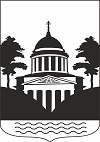 №18, пятница, 10 декабря  2021 года В данном номере опубликованы следующие документы: 1. Решение Думы Любытинского муниципального района от 10.12.2021 №91 О внесении изменений в решение Думы Любытинского муниципального района от 28.09.2021 №70 «Об утверждении Положения о муниципальном земельном контроле в границах Любытинского муниципального района».2. Решение Думы Любытинского муниципального района от 10.12.2021 №92 О внесении изменений в решение Думы Любытинского муниципального района от 28.09.2021 №71 «Об утверждении Положения о муниципальном жилищном контроле на территории Любытинского муниципального района».3. Решение Думы Любытинского муниципального района от 10.12.2021 №93 О внесении изменений в решение Думы Любытинского муниципального района от 29.10.2021 №79 «Об утверждении Положения о муниципальном контроле на автомобильном транспорте, городском наземном электрическом транспорте и в дорожном хозяйстве вне границ населенных пунктов в границах Любытинского муниципального района».4. Решение Думы Любытинского муниципального района от 10.12.2021 №94 Об утверждении Положения о Контрольно-счетной палате Любытинского муниципального района.5. Решение Думы Любытинского муниципального района от 10.12.2021 №95 Об утверждении структуры и штатной численности в Контрольно-счетной палате Любытинского муниципального района.6. Решение Думы Любытинского муниципального района от 10.12.2021 №96 О передаче муниципального имущества Любытинского муниципального района в государственную собственность Новгородской области.7. Решение Думы Любытинского муниципального района от 10.12.2021 №97 О передаче имущества из муниципальной собственности Любытинского муниципального района в собственность Любытинского сельского поселения. 8. Приказ Министерства строительства, архитектуры и имущественных отношений Новгородской области от 01.12.2021 №3051 Об утверждении извещения.9. Приказ Министерства строительства, архитектуры и имущественных отношений Новгородской области от 01.12.2021 №3052 Об утверждении извещения.10. Распоряжение Администрации Любытинского муниципального района от 03.12.2021  №378-рз О реализации кластерного проекта «Самый лучший день».11. Распоряжение Администрации Любытинского муниципального района от 07.12.2021  №381-рз Об отмене проведения публичных слушаний.12. Постановление Администрации Любытинского муниципального района от 06.12.2021  №1066 О переносе сроков капитального ремонта общего имущества в многоквартирном доме.13. Постановление Администрации Любытинского муниципального района от 06.12.2021  №1067 Об отмене на территории Любытинского муниципального района режима повышенной готовности.14.Постановление Администрации Любытинского муниципального района от 07.12.2021  №1072 Об утверждении Устава территориального общественного самоуправления «улица Марии Карповой».15. Постановление Администрации Любытинского муниципального района от 08.12.2021  №1073 Об утверждении муниципальной программы Любытинского муниципального района  «Комплексное развитие сельских территорий Любтинского муниципального района на 2022-2027 годы».Российская ФедерацияНовгородская областьДУМА ЛЮБЫТИНСКОГО МУНИЦИПАЛЬНОГО  РАЙОНА                                                                                                Р Е Ш Е Н И ЕО  внесении изменений в Решение Думы Любытинского муниципального района от 28.09.2021 №70 «Об утверждении Положения о муниципальном земельном контроле в границах Любытинского муниципального района»В соответствии с федеральными законами от 6 октября 2003 года  № 131-ФЗ «Об общих принципах организации местного самоуправления в Российской Федерации» , от 31.07.2020 года № 248-ФЗ « О  государственном контроле в Российской Федерации»Дума  муниципального районаРЕШИЛА:Внести  следующие изменения в Решение Думы Любытинского муниципального района от 28.09.2021 №70 «Об утверждении Положения о муниципальном земельном контроле в границах Любытинского муниципального района»Пункт 5 Положения дополнить подпунктом 5.22 следующего содержания: пункт 5 настоящего Положения вступает в силу с 01.03.2023 года.Внести изменения в пункт 6 Положения, заменив слова «приложением 5» на слова «приложением 4».Приложение 4 к Положению о муниципальном земельном контроле в границах Любытинского муниципального района изложить в следующей редакции:Ключевые показатели муниципального контроля и их целевые значения, индикативные показатели Индикативные показатели:1) количество плановых контрольных (надзорных) мероприятий, проведенных за отчетный период;2) количество внеплановых контрольных (надзорных) мероприятий, проведенных за отчетный период;3) количество внеплановых контрольных (надзорных) мероприятий, проведенных за отчетный период на основании выявления соответствияобъекта контроля параметрам, утвержденным индикаторами риска нарушения обязательных требований, или отклонения объекта контроля от таких параметров, за отчетный период;4) общее количество контрольных (надзорных) мероприятий с взаимодействием, проведенных за отчетный период;5) количество контрольных (надзорных) мероприятий с взаимодействием по каждому виду КНМ, проведенных за отчетный период;6) количество контрольных (надзорных) мероприятий, проведенных с использованием средств дистанционного взаимодействия, за отчетныйпериод;7) количество обязательных профилактических визитов, проведенных за отчетный период;8) количество предостережений о недопустимости нарушения обязательных требований, объявленных за отчетный период;9) количество контрольных (надзорных) мероприятий, по результатам которых выявлены нарушения обязательных требований, за отчетный период;10) количество контрольных (надзорных) мероприятий, по итогам которых возбуждены дела об административных правонарушениях, заотчетный период;11) сумма административных штрафов, наложенных по результатам контрольных (надзорных) мероприятий, за отчетный период;12) количество направленных в органы прокуратуры заявлений о согласовании проведения контрольных (надзорных) мероприятий, заотчетный период;13) количество направленных в органы прокуратуры заявлений о согласовании проведения контрольных (надзорных) мероприятий, по которым органами прокуратуры отказано в согласовании, за отчетный период;14) общее количество учтенных объектов контроля на конец отчетного периода;15) количество учтенных объектов контроля, отнесенных к категориям риска, по каждой из категорий риска, на конец отчетного периода;16) количество учтенных контролируемых лиц на конец отчетного периода;17) количество учтенных контролируемых лиц, в отношении которых проведены контрольные (надзорные) мероприятия, за отчетный период;18) общее количество жалоб, поданных контролируемыми лицами в досудебном порядке за отчетный период;19) количество жалоб, в отношении которых контрольным (надзорным) органом был нарушен срок рассмотрения, за отчетный период;20) количество жалоб, поданных контролируемыми лицами в досудебном порядке, по итогам рассмотрения которых принято решение ополной либо частичной отмене решения контрольного (надзорного) органа либо о признании действий (бездействий) должностных лиц контрольных(надзорных) органов недействительными, за отчетный период;21) количество исковых заявлений об оспаривании решений, действий (бездействий) должностных лиц контрольных (надзорных) органов,направленных контролируемыми лицами в судебном порядке, за отчетный период;22) количество исковых заявлений об оспаривании решений, действий (бездействий) должностных лиц контрольных (надзорных) органов,направленных контролируемыми лицами в судебном порядке, по которым принято решение об удовлетворении заявленных требований, за отчетный период;23) количество контрольных (надзорных) мероприятий, проведенных с грубым нарушением требований к организации и осуществлениюгосударственного контроля (надзора) и результаты которых были признаны недействительными и (или) отменены, за отчетный период	.4. Приложение 2 Положения изложить в следующей редакции:Индикаторы риска нарушения обязательных требований, используемых для определения необходимости проведения внеплановой проверки при осуществлении муниципального земельного контроля1) Несоответствие площади используемого гражданином, юридическим лицом, индивидуальным предпринимателем земельного участка, площади земельного участка, сведения о которой содержатся в Едином государственном реестре недвижимости.2) Несоответствие использования гражданином, юридическим лицом, индивидуальным предпринимателем земельного участка, по целевому назначению в соответствии с его принадлежностью к той или иной категории земель и (или) видам разрешенного использования земельного участка, сведения о котором содержатся в Едином государственном реестре недвижимости.3) Отсутствие объектов капитального строительства, ведения строительных работ, связанных с возведением объектов капитального строительства на земельном участке, предназначенном для жилищного или иного строительства, в случае если обязанность по использованию такого земельного участка в течение установленного срока предусмотрена федеральным законом.4) Зарастание сорной растительностью и (или) древесно-кустарниковой растительностью, не относящейся к многолетним плодово-ягодным насаждениям, за исключением мелиоративных защитных лесных насаждений, земельного участка, свидетельствующее о его неиспользовании для ведения сельскохозяйственного производства или осуществления иной, связанной с сельскохозяйственным производством деятельности.5) Признаки негативных воздействий на земельном участке, влияющих на состояние земель сельскохозяйственного назначения, уровень плодородия почвы и негативного воздействия на окружающую среду, ухудшающих качественное состояние земель.5. Опубликовать решение в бюллетене  «Официальный вестник» и разместить на официальном сайте Администрации муниципального района в информационно-коммуникационной сети Интернет.  Председатель Думы муниципального района                               М.Н. Ершова от 10.12.2021 года  №91 Глава  муниципального  района                              А.А. Устинов    Российская ФедерацияНовгородская областьДУМА ЛЮБЫТИНСКОГО МУНИЦИПАЛЬНОГО  РАЙОНА                                                                                               Р Е Ш Е Н И ЕО  внесении изменений в Решение Думы Любытинского муниципального района от 28.09.2021 №71«Об утверждении Положения о муниципальном жилищном контроле на территории Любытинского муниципального района»В соответствии с федеральными законами от 6 октября 2003 года  № 131-ФЗ «Об общих принципах организации местного самоуправления в Российской Федерации» , от 31.07.2020 года № 248-ФЗ « О  государственном контроле в Российской Федерации»Дума  муниципального районаРЕШИЛА:Внести  следующие изменения в Решение Думы Любытинского муниципального района от 28.09.2021 №71«Об утверждении Положения о муниципальном жилищном контроле на территории Любытинского муниципального района»1. Пункт 5Положения дополнить подпунктом 5.22 следующего содержания: «пункт 5 настоящего Положения вступает в силу с 01.03.2023 года».2. Приложение 3 к Положению о муниципальном жилищном контроле в границах Любытинского муниципального района изложить в следующей редакции:Ключевые показатели муниципального контроля и их целевые значения, индикативные показатели Индикативные показатели:1) количество плановых контрольных (надзорных) мероприятий, проведенных за отчетный период;2) количество внеплановых контрольных (надзорных) мероприятий, проведенных за отчетный период;3) количество внеплановых контрольных (надзорных) мероприятий, проведенных за отчетный период на основании выявления соответствияобъекта контроля параметрам, утвержденным индикаторами риска нарушения обязательных требований, или отклонения объекта контроля от таких параметров, за отчетный период;4) общее количество контрольных (надзорных) мероприятий с взаимодействием, проведенных за отчетный период;5) количество контрольных (надзорных) мероприятий с взаимодействием по каждому виду КНМ, проведенных за отчетный период;6) количество контрольных (надзорных) мероприятий, проведенных с использованием средств дистанционного взаимодействия, за отчетныйпериод;7) количество обязательных профилактических визитов, проведенных за отчетный период;8) количество предостережений о недопустимости нарушения обязательных требований, объявленных за отчетный период;9) количество контрольных (надзорных) мероприятий, по результатам которых выявлены нарушения обязательных требований, за отчетный период;10) количество контрольных (надзорных) мероприятий, по итогам которых возбуждены дела об административных правонарушениях, заотчетный период;11) сумма административных штрафов, наложенных по результатам контрольных (надзорных) мероприятий, за отчетный период;12) количество направленных в органы прокуратуры заявлений о согласовании проведения контрольных (надзорных) мероприятий, заотчетный период;13) количество направленных в органы прокуратуры заявлений о согласовании проведения контрольных (надзорных) мероприятий, по которым органами прокуратуры отказано в согласовании, за отчетный период;14) общее количество учтенных объектов контроля на конец отчетного периода;15) количество учтенных объектов контроля, отнесенных к категориям риска, по каждой из категорий риска, на конец отчетного периода;16) количество учтенных контролируемых лиц на конец отчетного периода;17) количество учтенных контролируемых лиц, в отношении которых проведены контрольные (надзорные) мероприятия, за отчетный период;18) общее количество жалоб, поданных контролируемыми лицами в досудебном порядке за отчетный период;19) количество жалоб, в отношении которых контрольным (надзорным) органом был нарушен срок рассмотрения, за отчетный период;20) количество жалоб, поданных контролируемыми лицами в досудебном порядке, по итогам рассмотрения которых принято решение ополной либо частичной отмене решения контрольного (надзорного) органа либо о признании действий (бездействий) должностных лиц контрольных(надзорных) органов недействительными, за отчетный период;21) количество исковых заявлений об оспаривании решений, действий (бездействий) должностных лиц контрольных (надзорных) органов,направленных контролируемыми лицами в судебном порядке, за отчетный период;22) количество исковых заявлений об оспаривании решений, действий (бездействий) должностных лиц контрольных (надзорных) органов,направленных контролируемыми лицами в судебном порядке, по которым принято решение об удовлетворении заявленных требований, за отчетный период;23) количество контрольных (надзорных) мероприятий, проведенных с грубым нарушением требований к организации и осуществлениюгосударственного контроля (надзора) и результаты которых были признаны недействительными и (или) отменены, за отчетный период.3.Приложение 2 Положения изложить в следующей редакции:Индикаторы риска нарушения обязательных требований, используемых для определения необходимости проведения внеплановой проверки при осуществлении муниципального жилищного контроля1) Признаки нарушения правил сохранности жилищного фонда.2) Неисполнение требований к жилым помещениям, их использованию и содержанию, использованию и содержанию общего имущества собственников помещений в многоквартирных домах.3) Признаки нарушения порядка осуществления перевода жилого помещения в нежилое помещение и нежилого помещения в жилое в многоквартирном доме, порядка осуществления перепланировки и (или) переустройства помещений в многоквартирном доме.4) Неисполнение требований к формированию фондов капитального ремонта.5) Признаки нарушения порядка предоставления коммунальных услуг.6) Признаки нарушения правил содержания общего имущества в многоквартирном доме и правил изменения размера платы за содержание жилого помещения.7) Признаки нарушения правил предоставления, приостановки и ограничения предоставления коммунальных услуг собственникам и пользователям помещений в многоквартирных домах и жилых домов.8) Неисполнение требований энергетической эффективности и оснащенности помещений многоквартирных домов и жилых домов приборами учета используемых энергетических ресурсов.9) Неисполнение требований к обеспечению доступности для инвалидов помещений в многоквартирных домах.10) Неисполнение требований к предоставлению жилых помещений наемных домах социального использования4. Опубликовать решение в бюллетене  «Официальный вестник» и разместить на официальном сайте Администрации муниципального района в информационно-коммуникационной сети Интернет. Председатель Думы муниципального района                               М.Н. Ершова от 10.12.2021 года  №92 Глава  муниципального  района                              А.А. Устинов    Российская ФедерацияНовгородская областьДУМА ЛЮБЫТИНСКОГО МУНИЦИПАЛЬНОГО  РАЙОНА                                                                                             Р Е Ш Е Н И ЕО  внесении изменений в Решение Думы Любытинского муниципального района от 29.10.2021 №79 «Об утверждении Положения о муниципальном контроле на автомобильном транспорте, городском наземном электрическом транспорте и в дорожном хозяйстве вне границ населённых пунктов в границах Любытинского муниципального района»В соответствии с федеральными законами от 6 октября 2003 года № 131-ФЗ «Об общих принципах организации местного самоуправления в Российской Федерации» , от 31.07.2020 года № 248-ФЗ « О  государственном контроле в Российской Федерации»Дума  муниципального районаРЕШИЛА:Внести  следующие изменения в Решение Думы Любытинского муниципального района от 29.10.2021 №79 «Об утверждении Положения о муниципальном контроле на автомобильном транспорте, городском наземном электрическом транспорте и в дорожном хозяйстве вне границ населённых пунктов в границах Любытинского муниципального района»:1.Дополнить пункт 2 Положения подпунктом 2.2 в следующей редакции: «Перечень индикаторов риска нарушения обязательных требований, проверяемых в рамках осуществления муниципального контроля установлен приложением 1 к настоящему Положению.2.Дополнить Положением приложением 1:Индикаторы риска нарушения обязательных требований, используемых для определения необходимости проведения внеплановой проверки при осуществлении муниципального контроля на автомобильном транспорте, городском наземном электрическом транспорте и в дорожном хозяйстве1) Признаки нарушения эксплуатации объектов дорожного сервиса, размещенных в полосах отвода и (или) придорожных полосах автомобильных дорог общего пользования.2) Признаки нарушения требований к работам по капитальному ремонту, ремонту и содержанию автомобильных дорог общего пользования и искусственных дорожных сооружений на них (включая требования к дорожно-строительным материалам и изделиям) в части обеспечения сохранности автомобильных дорог.3) Признаки нарушения правил перевозок по муниципальным маршрутам.4) Отсутствие на колодцах подземных инженерных коммуникаций, расположенных на автомобильных дорог местного значения, люков (крышек), а также нахождение колодцев подземных инженерных коммуникаций, расположенных на автомобильных дорог местного значения, люков (крышек) таких колодцев в поврежденном состоянии.5) Признаки повреждения дорожного покрытия, прилегающего к верхней (наружной) горловине колодца подземных инженерных коммуникаций, расположенного на автомобильной дороге местного значения.6) Отсутствие ограждения места повреждения дорожного покрытия, прилегающего к верхней (наружной) горловине колодца подземных инженерных коммуникаций, расположенного на автомобильной дороге местного значения, а также отсутствие ограждения места проведения работ по ремонту подземных инженерных коммуникаций и (или) освещения такого места.7) Признаки нарушения порядка проведения земляных работ в рамках дорожной сети местного значения.3.Дополнить Положение пунктом 6 в следующей редакции:«6.Ключевые показатели вида контроля и их целевые значения для муниципального контроля.Ключевые показатели вида контроля и их целевые значения для муниципального контроля, индикативные показатели установлены приложением 2 к настоящему Положению».4.Дополнить Положение приложением 2:Ключевые показатели муниципального контроля и их целевые значения, индикативные показатели Индикативные показатели:1) количество плановых контрольных (надзорных) мероприятий, проведенных за отчетный период;2) количество внеплановых контрольных (надзорных) мероприятий, проведенных за отчетный период;3) количество внеплановых контрольных (надзорных) мероприятий, проведенных за отчетный период на основании выявления соответствияобъекта контроля параметрам, утвержденным индикаторами риска нарушения обязательных требований, или отклонения объекта контроля от таких параметров, за отчетный период;4) общее количество контрольных (надзорных) мероприятий с взаимодействием, проведенных за отчетный период;5) количество контрольных (надзорных) мероприятий с взаимодействием по каждому виду КНМ, проведенных за отчетный период;6) количество контрольных (надзорных) мероприятий, проведенных с использованием средств дистанционного взаимодействия, за отчетныйпериод;7) количество обязательных профилактических визитов, проведенных за отчетный период;8) количество предостережений о недопустимости нарушения обязательных требований, объявленных за отчетный период;9) количество контрольных (надзорных) мероприятий, по результатам которых выявлены нарушения обязательных требований, за отчетный период;10) количество контрольных (надзорных) мероприятий, по итогам которых возбуждены дела об административных правонарушениях, заотчетный период;11) сумма административных штрафов, наложенных по результатам контрольных (надзорных) мероприятий, за отчетный период;12) количество направленных в органы прокуратуры заявлений о согласовании проведения контрольных (надзорных) мероприятий, заотчетный период;13) количество направленных в органы прокуратуры заявлений о согласовании проведения контрольных (надзорных) мероприятий, по которым органами прокуратуры отказано в согласовании, за отчетный период;14) общее количество учтенных объектов контроля на конец отчетного периода;15) количество учтенных объектов контроля, отнесенных к категориям риска, по каждой из категорий риска, на конец отчетного периода;16) количество учтенных контролируемых лиц на конец отчетного периода;17) количество учтенных контролируемых лиц, в отношении которых проведены контрольные (надзорные) мероприятия, за отчетный период;18) общее количество жалоб, поданных контролируемыми лицами в досудебном порядке за отчетный период;19) количество жалоб, в отношении которых контрольным (надзорным) органом был нарушен срок рассмотрения, за отчетный период;20) количество жалоб, поданных контролируемыми лицами в досудебном порядке, по итогам рассмотрения которых принято решение ополной либо частичной отмене решения контрольного (надзорного) органа либо о признании действий (бездействий) должностных лиц контрольных(надзорных) органов недействительными, за отчетный период;21) количество исковых заявлений об оспаривании решений, действий (бездействий) должностных лиц контрольных (надзорных) органов,направленных контролируемыми лицами в судебном порядке, за отчетный период;22) количество исковых заявлений об оспаривании решений, действий (бездействий) должностных лиц контрольных (надзорных) органов,направленных контролируемыми лицами в судебном порядке, по которым принято решение об удовлетворении заявленных требований, за отчетный период;23) количество контрольных (надзорных) мероприятий, проведенных с грубым нарушением требований к организации и осуществлениюгосударственного контроля (надзора) и результаты которых были признаны недействительными и (или) отменены, за отчетный период.5. Опубликовать решение в бюллетене  «Официальный вестник» и разместить на официальном сайте Администрации муниципального района в информационно-коммуникационной сети Интернет. Председатель Думы муниципального района                              М.Н. Ершова от 10.12.2021 года  №93 Глава  муниципального  района                              А.А. Устинов    Российская ФедерацияНовгородская областьДУМА ЛЮБЫТИНСКОГО МУНИЦИПАЛЬНОГО  РАЙОНАР Е Ш Е Н И ЕПринято Думой муниципального района   10 декабря 2021 годаОб утверждении Положения о Контрольно-счетной палате Любытинского муниципального района в новой редакцииВ соответствии со статьей 38 Федерального закона от 06 октября 2003 года №131-ФЗ «Об общих принципах организации местного самоуправления в Российской Федерации», Бюджетным кодексом Российской Федерации, Федеральным законом от 07 февраля 2011 года №6-ФЗ «Об общих принципах организации и деятельности контрольно-счётных органов субъектов Российской Федерации и муниципальных образований», Федеральным законом от  01 июля  2021 года  № 255 - ФЗ «О внесении изменений в Федеральный закон «Об общих принципах организации и деятельности контрольно-счетных органов субъектов Российской Федерации и муниципальных образований» и отдельные законодательные акты Российской Федерации», Уставом Любытинского муниципального района Дума Любытинского  муниципального районаРЕШИЛА:1. Утвердить прилагаемое Положение о Контрольно-счетной палате  Любытинского муниципального района в новой редакции.	2. Признать утратившими силу решения Думы Любытинского муниципального района от 27.12.2011  №92  «О создании Контрольно-счетной палаты  Любытинского муниципального района», от 24.05.2012 №115 «О внесении изменений в Положение о Контрольно-счетной палате Любытинского муниципального района»; от 27.11.2014 №302 «О внесении изменений в  Положения о Контрольно-счетной палате Любытинского муниципального района»; от 20.08.2021 №65 «О внесении изменений в Положение о Контрольно-счетной палате Любытинского муниципального района».	3. Настоящее решение вступает в силу с 01 декабря 2021 года.	4. Опубликовать решение в бюллетене «Официальный вестник» и разместить на официальном сайте Администрации муниципального района в информационно-телекоммуникационной сети «Интернет».                   Председатель Думы муниципального района                              М.Н. Ершова от 10.12.2021 года  №94 Глава  муниципального  района                              А.А. Устинов    УТВЕРЖДЕНОрешением Думы Любытинского муниципального районаот 10.12.2021  №94 ПОЛОЖЕНИЕо Контрольно-счетной палате Любытинского муниципального районаНастоящее Положение разработано в соответствии с Федеральным законом  от  6 октября 2003 года № 131-ФЗ «Об общих принципах организации местного самоуправления»,  Федеральным законом от  7 февраля 2011 года № 6-ФЗ «Об общих принципах организации и деятельности контрольно-счетных органов субъектов Российской Федерации и муниципальных образований»,  Федеральным законом от  01 июля  2021 года  № 255 - ФЗ «О внесении изменений в Федеральный закон «Об общих принципах организации и деятельности контрольно-счетных органов субъектов Российской Федерации и муниципальных образований» и отдельные законодательные акты Российской Федерации», Бюджетным кодексом Российской Федерации, Уставом Любытинского муниципального района и определяет правовое положение, порядок создания и деятельности  Контрольно-счетной палаты Любытинского муниципального района.Раздел 1. Статус Контрольно-счетной палаты  Любытинского муниципального района1. Контрольно-счетная палата  Любытинского муниципального района  (далее - Контрольно-счетная палата) является постоянно действующим органом внешнего муниципального финансового контроля,  образуется Думой  Любытинского муниципального района  (далее – Дума муниципального района) и подотчетна ей.2. Контрольно-счетная палата  обладает организационной и функциональной независимостью и осуществляет свою деятельность самостоятельно.3. Деятельность Контрольно-счетной палаты не может быть приостановлена, в том числе в связи с досрочным прекращением полномочий Думы муниципального района.4. Контрольно-счетная палата входит в структуру органов местного самоуправления Любытинского муниципального района и обладает правами юридического лица, является муниципальным казенным учреждением.5. Контрольно-счетная палата имеет гербовую печать и бланки со своим наименованием и с изображением герба муниципального образования – Любытинский  муниципальный район.6. Контрольно-счетная палата обладает правом внесения проектов муниципальных правовых актов по вопросам своей деятельности.7. Местонахождение Контрольно-счетной палаты: Новгородская область, р.п. Любытино, ул. Советов, д. 29.8. Контрольно-счетная палата может учреждать ведомственные награды и знаки отличия, утверждать положения об этих наградах и знаках, их описания и рисунки, порядок награждения.Раздел 2. Принципы деятельности Контрольно-счетной палаты1. Деятельность Контрольно-счетной палаты основывается на принципах  законности, объективности, эффективности, независимости, открытости и гласности.Раздел 3. Состав и структура Контрольно-счетной палаты1. Контрольно-счетная палата образуется в составе председателя и аппарата Контрольно-счетной палаты. 2. Председатель Контрольно-счетной палаты  замещает муниципальную должность в соответствии с областным законом от 12.07.2007 №140-ОЗ  «О некоторых вопросах правового регулирования деятельности лиц, замещающих муниципальные должности в Новгородской области, и депутатов представительных органов муниципальных образований, осуществляющих свои полномочия на непостоянной основе». 3. Срок полномочий председателя Контрольно-счетной палаты составляет пять лет.4. В состав аппарата входят инспекторы и иные штатные работники. На инспекторов возлагаются обязанности по организации и непосредственному проведению муниципального финансового контроля в пределах компетенции Контрольно-счетной палаты.5. Под инспекторами Контрольно-счетной палаты понимаются лица, замещающие в аппарате Контрольно-счетной палаты должности муниципальной службы Новгородской области.6. Права, обязанности и ответственность работников Контрольно-счетной палаты определяются Федеральным законом от 07 февраля 2011 года №6-ФЗ «Об общих принципах организации и деятельности контрольно-счётных органов субъектов Российской Федерации и муниципальных образований» (далее – Федеральный закон «Об общих принципах организации и деятельности контрольно-счётных органов субъектов Российской Федерации и муниципальных образований»), законодательством о муниципальной службе, трудовым законодательством и иными нормативными правовыми актами, содержащими нормы трудового права, настоящим Положением.7. Структура и штатная численность Контрольно-счетной палаты устанавливается решением Думы муниципального района по представлению председателя Контрольно-счетной палаты с учетом необходимости выполнения возложенных законодательством полномочий, обеспечения организационной и функциональной независимости Контрольно-счетной палаты.8. Штатное расписание Контрольно-счетной палаты утверждается председателем  Контрольно-счетной палаты Любытинского муниципального района.Раздел 4. Порядок назначения на должностьпредседателя Контрольно-счетной палаты1. Председатель Контрольно-счетной палаты назначается на должность Думой муниципального района.2. Предложения о кандидатурах на должность председателя Контрольно-счетной палаты вносятся в Думу муниципального района:	1) председателем Думы муниципального района;	2) депутатами Думы муниципального района - не менее одной трети от установленного числа депутатов Думы муниципального района;	3) Главой Любытинского муниципального района.           3. Предложения о кандидатуре на должность председателя Контрольно-счетной палаты вносятся в Думу муниципального района в сроки:1) не позднее, чем за 14 календарных дней до дня истечения срока полномочий действующего председателя Контрольно-счетной палаты;2) не позднее 14 календарных дней с момента досрочного освобождения от должности председателя Контрольно-счетной палаты в случаях, предусмотренных законодательством Российской Федерации.4. К предложениям о кандидатурах на должность председателя Контрольно-счетной палаты прилагаются документы, подтверждающие соответствие предлагаемых кандидатур  требованиям раздела 5 настоящего Положения.6. Кандидатуры на должность председателя Контрольно-счетной палаты предлагаются в следующем порядке:1) проект решения с предложениями о кандидатурах на должность председателя Контрольно-счетной палаты направляется лицами, указанными в части 2 настоящего раздела, в Думу муниципального района не позднее, чем за 14 календарных дней до дня заседания Думы муниципального района;2) председатель Думы муниципального района направляет поступивший проект решения с предложениями о кандидатурах на должность председателя Контрольно-счетной палаты  и материалы к нему в постоянные комиссии Думы муниципального района не позднее, чем за 2 рабочих дня до заседания комиссии для подготовки предложений по внесению проекта на рассмотрение Думы муниципального района;3) решение Думы муниципального района о назначении председателя Контрольно-счетной палаты принимается большинством голосов от присутствующих на заседании депутатов Думы муниципального района открытым голосованием. 7. Дума муниципального района вправе обратиться в Счетную палату Новгородской области за заключением о соответствии кандидатур на должность председателя Контрольно-счетной палаты установленным квалификационным требованиям.8. Порядок рассмотрения кандидатур на должность председателя  Контрольно-счетной палаты  устанавливается Регламентом Думы муниципального района.Раздел 5. Требования к кандидатурам на должность председателя Контрольно-счетной палаты1. На должность председателя  Контрольно-счетной палаты назначается гражданин  Российской Федерации, соответствующий квалификационным требованиям, установленным частью 2 статьи 7 Федерального закона «Об общих принципах организации и деятельности контрольно-счетных органов субъектов Российской Федерации и муниципальных образований».2. Порядок проведения проверки соответствия кандидатуры на должность председателя  Контрольно-счетной палаты  квалификационным требованиям, указанным в части 2 статьи 7 Федерального закона «Об общих принципах организации и деятельности контрольно-счетных органов субъектов Российской Федерации и муниципальных образований», в случае, предусмотренном частью 6 раздела 4 настоящего Положения, устанавливается Счетной палатой Новгородской области.3. Гражданин Российской Федерации не может быть назначен на должность председателя Контрольно-счетной палаты в случае:	1) наличия у него неснятой или непогашенной судимости;	2) признания его недееспособным или ограниченно дееспособным решением суда, вступившим в законную силу;	3) отказа от прохождения процедуры оформления допуска к сведениям, составляющим государственную и иную охраняемую федеральным законом тайну, если исполнение обязанностей по должности, на замещение которой претендует гражданин, связано с использованием таких сведений;	4) прекращения гражданства Российской Федерации или наличия гражданства (подданства) иностранного государства либо вида на жительство или иного документа, подтверждающего право на постоянное проживание гражданина Российской Федерации на территории иностранного государства;	5) наличия оснований, предусмотренных частью 3 настоящего раздела.4. Председатель Контрольно-счетной палаты не может состоять в близком родстве или свойстве (родители, супруги, дети, братья, сестры, а также братья, сестры, родители, дети супругов и супруги детей) с председателем Думы муниципального района, Главой Любытинского муниципального района, руководителями судебных и правоохранительных органов, расположенных на территории Любытинского муниципального района. 5. Председатель  Контрольно-счетной палаты  не может заниматься другой  оплачиваемой  деятельностью, кроме преподавательской, научной и иной творческой деятельности. При этом преподавательская, научная и иная творческая деятельность не может финансироваться исключительно за счёт средств иностранных государств, международных и иностранных организаций, иностранных граждан и лиц без гражданства, если иное не предусмотрено международным договором Российской Федерации или законодательством Российской Федерации.6. Председатель Контрольно-счетной палаты, а также лицо, претендующие  на  замещение  указанной  должности, обязаны  представлять сведения о своих доходах, об имуществе и обязательствах  имущественного характера,  а также о доходах, об имуществе и обязательствах имущественного характера своих супруги (супруга) и несовершеннолетних детей в порядке, установленном нормативными правовыми актами Российской Федерации, Новгородской области, муниципальными нормативными правовыми актами.Раздел 6. Гарантии статуса должностных лиц Контрольно-счетной палаты1. Председатель   и инспекторы Контрольно-счетной палаты  являются должностными лицами Контрольно-счетной палаты.2. Воздействие в какой-либо форме на должностных  лиц  Контрольно-счетной палаты в целях воспрепятствования осуществлению ими должностных  полномочий или оказания влияния на принимаемые ими  решения, а также насильственные действия, оскорбления, а равно клевета в отношении должностных лиц Контрольно-счетной палаты либо распространение заведомо ложной информации об их деятельности влекут за собой ответственность, установленную законодательством Российской Федерации.3. Должностные лица Контрольно-счетной палаты  подлежат государственной защите в соответствии с законодательством Российской Федерации о государственной защите судей, должностных лиц правоохранительных и контролирующих органов и иными нормативными правовыми актами Российской Федерации.4. Должностные лица Контрольно-счетной палаты  обладают гарантиями профессиональной независимости.5. Председатель  Контрольно-счетной палаты  досрочно освобождается от должности на основании решения Думы муниципального района в случае:1) вступления в законную силу в отношении него обвинительного приговора суда;2) признания его недееспособным или ограниченно дееспособным вступившим в законную силу решением суда;3) прекращения гражданства Российской Федерации или наличия гражданства (подданства) иностранного государства либо вида на жительство или иного документа, подтверждающего право на постоянное проживание гражданина Российской Федерации на территории иностранного государства;4) подачи письменного заявления об отставке;5) нарушения требований законодательства Российской Федерации при осуществлении возложенных на него должностных полномочий или злоупотребления должностными полномочиями, если за решение о досрочном освобождении проголосует большинство от установленного числа депутатов Думы района;6) достижения возраста 65 лет;7) выявления обстоятельств, предусмотренных частями 2-3 раздела 5 настоящего Положения;8) несоблюдения ограничений, запретов, неисполнения обязанностей, которые установлены федеральными законами от 25 декабря 2008 года №273-ФЗ «О противодействии коррупции», от 03 декабря 2012 года №230-ФЗ «О контроле за соответствием расходов лиц, замещающих государственные должности, и иных лиц их доходам», от 07 мая 2013 года №79-ФЗ «О запрете отдельным категориям лиц открывать и иметь счета (вклады), хранить наличные денежные средства и ценности в иностранных банках, расположенных за пределами территории Российской Федерации, владеть и (или) пользоваться иностранными финансовыми инструментами». Раздел 7. Полномочия Контрольно-счетной палаты1. Контрольно-счетная палата осуществляет следующие полномочия:1) организация и осуществление контроля за законностью и эффективностью использования средств бюджета Любытинского муниципального района, а также иных средств в случаях, предусмотренных законодательством Российской Федерации; 2) экспертиза проектов бюджета Любытинского муниципального района, проверка и анализ обоснованности его показателей;3) внешняя проверка годового отчета об исполнении бюджета Любытинского муниципального района;4) проведение аудита в сфере закупок товаров, работ и услуг в соответствии с Федеральным законом от 05 апреля 2013 года №44-ФЗ «О контрактной системе в сфере закупок товаров, работ, услуг для обеспечения государственных и муниципальных нужд»;5) оценка эффективности формирования муниципальной собственности, управления и распоряжения такой собственностью и контроль за соблюдением установленного порядка формирования такой собственности, управления и распоряжения такой собственностью (включая исключительные права на результаты интеллектуальной деятельности);6) оценка эффективности предоставления налоговых и иных льгот и преимуществ, бюджетных кредитов за счёт средств бюджета Любытинского  муниципального района, а также оценка законности предоставления муниципальных гарантий и поручительств или обеспечения исполнения обязательств другими способами по сделкам, совершаемым юридическими лицами и индивидуальными предпринимателями за счет средств бюджета Любытинского муниципального района, и имущества, находящегося в муниципальной собственности;7) экспертиза проектов муниципальных правовых актов в части, касающейся расходных обязательств Любытинского муниципального района, экспертиза проектов муниципальных правовых актов, приводящих к изменению доходов  бюджета  Любытинского муниципального района, а также муниципальных программ (проектов муниципальных программ);8) анализ и мониторинг бюджетного процесса в Любытинском муниципальном районе, в том числе подготовка предложений по устранению выявленных отклонений в бюджетном процессе и совершенствованию бюджетного законодательства Российской Федерации;9) проведение оперативного анализа исполнения и контроля за организацией исполнения местного бюджета в текущем году, ежеквартальное представление информации о ходе исполнения бюджета Любытинского муниципального района, о результатах проведенных контрольных и экспертно-аналитических мероприятий в Думу района и Главе Любытинского муниципального района;10) осуществление контроля за состоянием муниципального внутреннего и внешнего долга;11) оценка реализуемости, рисков и результатов достижения целей социально-экономического развития  Любытинского муниципального района, предусмотренных документами стратегического планирования Любытинского муниципального района, в пределах компетенции Контрольно-счетной палаты;12) участие в пределах полномочий в мероприятиях, направленных на противодействие коррупции;13) контроль за законностью и эффективностью использования средств муниципального района, поступивших в бюджеты поселений, входящих в состав Любытинского муниципального района;14) иные полномочия в сфере внешнего муниципального финансового контроля, установленные федеральными законами, законами Новгородской области, Уставом и решениями Думы муниципального района.2. Внешний муниципальный финансовый контроль осуществляется Контрольно-счетной палатой:	1) в отношении органов местного самоуправления, муниципальных учреждений и унитарных предприятий  Любытинского муниципального района, а также иных организаций, если они используют имущество, находящееся в муниципальной собственности Любытинского муниципального района;	2) в отношении иных лиц в случаях, предусмотренных Бюджетным кодексом Российской Федерации и другими федеральными законами.Раздел 8. Формы осуществления Контрольно-счетной палатойвнешнего муниципального финансового контроля1. Внешний муниципальный финансовый контроль осуществляется Контрольно-счетной палатой в форме контрольных или экспертно-аналитических мероприятий.2. При проведении контрольного мероприятия Контрольно-счетной палатой составляется соответствующий акт (акты), который доводится до сведения руководителей проверяемых органов и организаций. На основании акта (актов) Контрольно-счетной палатой составляется отчёт.3. При проведении экспертно-аналитического мероприятия Контрольно-счетной палатой составляются отчёт или заключение.Раздел 9. Стандарты внешнего муниципального финансового контроля1. Контрольно-счетная палата при осуществлении внешнего муниципального финансового контроля руководствуется Конституцией Российской Федерации, законодательством Российской Федерации, законодательством Новгородской области, нормативными правовыми актами Любытинского муниципального района, а также стандартами внешнего муниципального финансового контроля. 2. Стандарты внешнего муниципального финансового контроля для проведения контрольных и экспертно-аналитических мероприятий утверждаются Контрольно-счетной палатой в соответствии с общими требованиями, утвержденными Счетной палатой Российской Федерации.3. При подготовке стандартов внешнего муниципального финансового контроля учитываются международные стандарты в области государственного контроля, аудита и финансовой отчётности.4. Стандарты внешнего муниципального финансового контроля Контрольно-счетной палаты не могут противоречить законодательству Российской Федерации и (или) законодательству Новгородской области.Раздел 10. Планирование деятельности Контрольно-счетной палаты1. Контрольно-счетная палата  осуществляет свою деятельность на основе годового плана, который разрабатывается и утверждается ею самостоятельно.2. Планирование деятельности Контрольно-счетной палаты осуществляется с учётом результатов контрольных и экспертно-аналитических мероприятий, а также на основании поручений Думы муниципального района, предложений Главы Любытинского муниципального района в следующем порядке:1) обязательному включению в план работы Контрольно-счетной палаты подлежат поручения Думы муниципального района, предложения Главы  Любытинского муниципального района, направленные в Контрольно-счетную палату до 15 декабря года, предшествующего планируемому;2) план работы Контрольно-счетной палаты  утверждается в срок до 30 декабря года, предшествующего планируемому году;3) поручения Думы муниципального района, предложения Главы Любытинского муниципального района по изменению плана работы Контрольно-счетной палаты рассматриваются Контрольно-счетной палатой  в 10-дневный срок со дня поступления. Раздел 11. Регламент Контрольно-счетной палаты1. Внутренние вопросы деятельности Контрольно-счетной палаты, порядок ведения документации, подготовки и проведения контрольных и экспертно-аналитических мероприятий определяются Регламентом Контрольно-счетной палаты.Раздел 12. Обязательность исполнения требований должностных лиц Контрольно-счетной палаты1. Требования и запросы должностных лиц  Контрольно-счетной палаты, связанные с осуществлением ими своих должностных полномочий, установленных федеральным и областным законодательством, муниципальными правовыми актами, являются обязательными для исполнения органами местного самоуправления и муниципальными органами, организациями, в отношении которых осуществляется внешний муниципальный финансовый контроль (далее также - проверяемые органы и организации).2. Неисполнение законных требований и запросов должностных лиц Контрольно-счетной палаты, а также воспрепятствование осуществлению ими возложенных на них должностных полномочий влекут за собой ответственность, установленную законодательством Российской Федерации и законодательством Новгородской области.Раздел 13. Полномочия  председателя Контрольно-счетной палаты по организации деятельности Контрольно-счетной палаты1. Председатель Контрольно-счетной палаты:1) осуществляет общее руководство деятельностью Контрольно-счетной палаты и организует работу в соответствии с законодательством;2) утверждает Регламент Контрольно-счетной палаты;3) утверждает план работы Контрольно-счетной палаты и изменения к нему;4) утверждает и представляет Думе муниципального района и Главе Любытинского муниципального района годовой отчёт о деятельности Контрольно-счетной палаты, а также результаты контрольных и экспертно-аналитических мероприятий;5) утверждает стандарты внешнего муниципального финансового контроля;6) подписывает запросы, представления и предписания Контрольно-счетной  палаты, а также уведомления о применении бюджетных мер принуждения;7) может являться руководителем контрольных и экспертно-аналитических мероприятий;8) подписывает договоры, соглашения от имени Контрольно-счётной комиссии;9) представляет Контрольно-счетную палату в отношениях с органами местного самоуправления;10)  утверждает  штатное расписание в пределах установленной структуры, штатной численности Контрольно-счетной палаты и фонда оплаты труда, а также бюджетную смету Контрольно-счетной палаты в пределах утверждённых бюджетных ассигнований;11) осуществляет полномочия  представителя нанимателя в соответствии с законодательством о муниципальной службе, трудовым законодательством.2. Председатель Контрольно-счетной палаты  во исполнение возложенных на него полномочий издает приказы.3. Председатель Контрольно-счетной палаты по истечении срока полномочий продолжает исполнять свои обязанности до назначения нового председателя.Раздел 14. Права, обязанности и ответственность должностных лиц Контрольно-счетной палаты1. Должностные лица Контрольно-счетной палаты  при осуществлении возложенных на них должностных полномочий имеют право:1) беспрепятственно входить на территорию и в помещения, занимаемые проверяемыми органами и организациями, иметь доступ к их документам и материалам, а также осматривать занимаемые ими территории и помещения;2) в случае обнаружения подделок, подлогов, хищений, злоупотреблений и при необходимости пресечения данных противоправных действий опечатывать кассы, кассовые и служебные помещения, склады и архивы проверяемых органов и организаций, изымать документы и материалы с учётом ограничений, установленных законодательством Российской Федерации. Опечатывание касс, кассовых и служебных помещений, складов и архивов, изъятие документов и материалов производятся с участием уполномоченных должностных лиц проверяемых органов и организаций и составлением соответствующих актов;3) в пределах своей компетенции направлять запросы должностным лицам органов местного самоуправления и муниципальных органов, организаций;4) в пределах своей компетенции требовать от руководителей и других должностных лиц проверяемых органов и организаций представления письменных объяснений по фактам нарушений, выявленных при проведении контрольных мероприятий, а также необходимых копий документов, заверенных в установленном порядке;5) составлять акты по фактам непредставления или несвоевременного представления должностными лицами проверяемых органов и организаций документов и материалов, запрошенных при проведении контрольных мероприятий;6) в пределах своей компетенции знакомиться со всеми необходимыми документами, касающимися финансово-хозяйственной деятельности проверяемых органов и организаций, в том числе в установленном порядке с документами, содержащими государственную, служебную, коммерческую и иную охраняемую законом тайну;7) знакомиться с информацией, касающейся финансово-хозяйственной деятельности проверяемых органов и организаций и хранящейся в электронной форме в базах данных проверяемых органов и организаций, в том числе в установленном порядке с информацией, содержащей государственную, служебную, коммерческую и иную охраняемую законом тайну;8) знакомиться с технической документацией к электронным базам данных;9) составлять протоколы об административных правонарушениях, предусмотренных статьями 5.21, 7.32.6, 15.1, 15.14 - 15.15.16, частью 1 статьи 19.4, статьей 19.4.1, частями 20 и 20.1 статьи 19.5, статьями 19.6 и 19.7 Кодекса Российской Федерации об административных правонарушениях. 2. Должностные лица Контрольно-счетной палаты в случае опечатывания касс, кассовых и служебных помещений, складов и архивов, изъятия документов и материалов должны незамедлительно (в течение 24 часов) уведомить об этом председателя Контрольно-счетной палаты. Порядок и форма уведомления определяются законодательством Новгородской области. 3. Руководители проверяемых органов и организаций обязаны обеспечивать должностных лиц Контрольно-счетной палаты, участвующих в контрольных мероприятиях, оборудованным рабочим местом с доступом к справочным правовым системам, информационно-телекоммуникационной сети Интернет.4. Должностные лица Контрольно-счетной палаты не вправе вмешиваться в оперативно-хозяйственную деятельность проверяемых органов и организаций, а также разглашать информацию, полученную при проведении контрольных мероприятий, предавать гласности свои выводы до завершения контрольных мероприятий и составления соответствующих актов и отчётов.5. Должностные лица Контрольно-счетной палаты  обязаны сохранять государственную,  служебную,  коммерческую и иную охраняемую законом тайну, ставшую им известной при проведении в проверяемых органах и организациях контрольных и экспертно-аналитических мероприятий, проводить контрольные и экспертно-аналитические мероприятия, объективно и достоверно отражать их результаты в соответствующих актах, отчётах и заключениях Контрольно-счетной палаты. 6. Должностные  лица Контрольно-счетной палаты  обязаны соблюдать ограничения, запреты, исполнять обязанности, которые установлены Федеральными  законами от 25 декабря 2008 года №273-ФЗ «О противодействии коррупции», от 03 декабря 2012 года №230-ФЗ «О контроле за соответствием расходов лиц, замещающих государственные должности, и иных лиц их доходам», от 07 мая 2013 года №79-ФЗ «О запрете отдельным категориям лиц открывать и иметь счета (вклады), хранить наличные денежные средства и ценности в иностранных банках, расположенных за пределами территории Российской Федерации, владеть и (или) пользоваться иностранными финансовыми инструментами».7. Должностные лица Контрольно-счетной палаты несут ответственность в соответствии с законодательством Российской Федерации за достоверность и объективность результатов проводимых ими контрольных и экспертно-аналитических мероприятий, а также за разглашение государственной и иной охраняемой законом тайны.8. Председатель Контрольно-счетной палаты  вправе участвовать в заседаниях Думы муниципального района и в заседаниях иных органов местного самоуправления, а также вправе участвовать в заседаниях комиссий, создаваемых Думой  муниципального района.Раздел 15. Представление  информации Контрольно-счетнойпалате1. Органы  местного самоуправления и муниципальные органы, организации, в отношении которых Контрольно-счетная палата  вправе осуществлять внешний муниципальный финансовый контроль или которые обладают информацией, необходимой для осуществления внешнего муниципального финансового контроля, их должностные лица обязаны представлять в Контрольно-счетную палату  по ее запросу информацию, документы и материалы, необходимые для проведения контрольных и экспертно-аналитических мероприятий, в срок не позднее пяти дней с момента получения запроса.2. Порядок направления Контрольно-счетной палатой запросов определяется Регламентом Контрольно-счетной палаты.3. Контрольно-счетная палата не вправе запрашивать информацию, документы и материалы, если такие информация, документы и материалы ранее уже были им представлены.4. Непредставление или несвоевременное представление органами и организациями Контрольно-счетной палате по её запросу информации, документов и материалов, необходимых для проведения контрольных и экспертно-аналитических мероприятий, а равно представление информации, документов и материалов не в полном объёме или представление недостоверных информации, документов и материалов, влечёт за собой ответственность, установленную законодательством Российской Федерации и (или) законодательством Новгородской области.5. При осуществлении внешнего муниципального финансового контроля Контрольно-счетной палате  предоставляется необходимый для реализации ее полномочий постоянный доступ к государственным и муниципальным информационным системам в соответствии с законодательством Российской Федерации об информации, информационных технологиях и о защите информации, законодательством Российской Федерации о государственной и иной охраняемой законом тайне.Раздел 16. Представления и предписания Контрольно-счетной палаты1. Контрольно-счетная палата по результатам проведения контрольных мероприятий вправе вносить в органы местного самоуправления и муниципальные органы, проверяемые органы и организации и их должностным лицам представления для принятия мер по устранению выявленных бюджетных и иных нарушений и недостатков, предотвращению нанесения материального ущерба Любытинскому муниципальному району или возмещению причиненного вреда, по привлечению к ответственности должностных лиц, виновных в допущенных нарушениях, а также мер по пресечению, устранению и предупреждению нарушений.2. Представление Контрольно-счетной палаты  подписывается председателем Контрольно-счетной палаты. 3. Органы местного самоуправления и муниципальные органы, а также организации в указанный в представлении срок или, если срок не указан, в течение 30 дней со дня получения представления обязаны уведомить в письменной форме Контрольно-счетную палату о принятых по результатам выполнения представления решениях и мерах.4. Срок выполнения представления может быть продлен по решению Контрольно-счетной палаты, но не более одного раза.5. В случае выявления нарушений, требующих безотлагательных мер по их пресечению и предупреждению, невыполнения представления Контрольно-счетной палаты, а также в случае воспрепятствования проведению должностными лицами Контрольно-счетной палаты  контрольных мероприятий, Контрольно-счетная палата направляет в органы местного самоуправления и муниципальные органы, проверяемые органы и организации и их должностным лицам предписание.6. Предписание Контрольно-счетной палаты должно содержать указание на конкретные допущенные нарушения и конкретные основания вынесения предписания. Предписание Контрольно-счетной палаты подписывается председателем Контрольно-счетной палаты.7. Предписание Контрольно-счетной палаты  должно быть исполнено в установленные в нём сроки. Срок выполнения предписания может быть продлен по решению Контрольно-счетной палаты, но не более одного раза.8. Невыполнение представления или предписания Контрольно-счетной палаты  влечёт за собой ответственность, установленную законодательством Российской Федерации.9. В случае,  если при проведении контрольных мероприятий выявлены факты незаконного использования средств бюджета Любытинского муниципального района, в которых усматриваются признаки преступления или коррупционного правонарушения, Контрольно-счетная палата в установленном порядке незамедлительно передаёт материалы контрольных мероприятий в правоохранительные органы. Правоохранительные органы обязаны предоставлять Контрольно-счетной палате информацию о ходе рассмотрения и принятых решениях по переданным Контрольно-счетной палатой материалам.Раздел 17. Гарантии прав проверяемых органов и организаций1. Акты, составленные Контрольно-счетной палатой при проведении контрольных мероприятий, доводятся до сведения руководителей проверяемых органов и организаций. Пояснения и замечания руководителей проверяемых органов и организаций, представленные в срок, установленный законодательством Новгородской области, прилагаются к актам и в дальнейшем являются их неотъемлемой частью.2. Проверяемые органы и организации и их должностные лица вправе обратиться с жалобой на действия (бездействие) Контрольно-счетной палаты в Думу муниципального района. Раздел 18. Взаимодействие Контрольно-счетной палаты с иными органами1. Взаимодействие Контрольно-счетной палаты с иными органами осуществляется в соответствии со статьей 18 Федерального закона «Об общих принципах организации и деятельности контрольно-счётных органов субъектов Российской Федерации и муниципальных образований».2. Контрольно-счетные органы вправе на основе заключенных соглашений о сотрудничестве и взаимодействии привлекать к участию в проведении контрольных и экспертно-аналитических мероприятий контрольные, правоохранительные и иные органы и их представителей, а также на договорной основе аудиторские, научно-исследовательские, экспертные и иные учреждения и организации, отдельных специалистов, экспертов, переводчиков.Раздел 19. Обеспечение доступа к информации о деятельности Контрольно-счетной палаты1. Контрольно-счетная палата в целях обеспечения доступа к информации о своей деятельности  размещает в разделе «Контрольно-счетная палата» официального сайта Администрации Любытинского муниципального района и опубликовывает в бюллетене «Официальный  вестник» информацию о проведенных контрольных и экспертно-аналитических мероприятиях, о выявленных при их проведении нарушениях, о внесенных представлениях и предписаниях, а также о принятых по ним решениях и мерах. 2. Контрольно-счетная палата ежегодно подготавливает отчёт о своей деятельности, который направляется на рассмотрение в Думу муниципального района. Указанный отчёт опубликовывается в средствах массовой информации или размещается в сети Интернет только после его рассмотрения Думой муниципального района.Опубликование в средствах массовой информации или размещение в сети Интернет информации о деятельности Контрольно-счетной палаты осуществляется в соответствии с законодательством Российской Федерации, законодательством Новгородской области, нормативно-правовыми  актами  Думы  муниципального района, Регламентом Контрольно-счетной палаты.Раздел 20. Финансовое обеспечение деятельности Контрольно-счетной палаты1. Финансовое обеспечение деятельности Контрольно-счетной палаты осуществляется за счёт средств бюджета  Любытинского муниципального района в объеме, позволяющем обеспечить осуществление возложенных на нее полномочий.2. Расходы на обеспечение деятельности Контрольно-счетной палаты  предусматриваются в бюджете Любытинского муниципального района отдельной строкой в соответствии с бюджетной классификацией Российской Федерации.3. Денежные средства, необходимые Контрольно-счетной палате  на финансовое обеспечение полномочий по осуществлению внешнего муниципального финансового контроля в случае заключения  соглашения, предусматриваются решением Думы муниципального района о бюджете муниципального района на очередной финансовый год и плановый период в объеме, позволяющем обеспечить осуществление данных полномочий.4. Контроль  за  использованием Контрольно-счетной палатой бюджетных средств и муниципального имущества осуществляется на основании решений Думы муниципального района. Раздел 21. Материальное и социальное обеспечение должностных лиц Контрольно-счетной палаты1. Должностным  лицам Контрольно-счетной  палаты гарантируется денежное  содержание (вознаграждение), ежегодные оплачиваемые отпуска (основной и дополнительные), профессиональное развитие, в том числе получение  дополнительного профессионального образования, а также другие меры материального и социального обеспечения, установленные для лиц, замещающих муниципальные должности и должности муниципальной службы  Любытинского муниципального района (в том числе по медицинскому и санаторно-курортному обеспечению, бытовому, транспортному и иным видам обслуживания).2. Меры по материальному и социальному обеспечению председателя и работников аппарата Контрольно-счетной палаты устанавливаются  муниципальными правовыми актами в соответствии с Федеральным законом «Об общих принципах организации и деятельности контрольно-счётных органов субъектов Российской Федерации и муниципальных образований», другими федеральными законами и законами Новгородской области._________________________________________Российская ФедерацияНовгородская областьДУМА ЛЮБЫТИНСКОГО МУНИЦИПАЛЬНОГО  РАЙОНАР Е Ш Е Н И ЕПринято Думой муниципального района  10 декабря 2021 годаОб утверждении структуры и штатной численности  в Контрольно-счетной палате Любытинского муниципального района В соответствии со статьей 38 Федерального закона от 06 октября 2003 года №131-ФЗ «Об общих принципах организации местного самоуправления в Российской Федерации», Уставом Любытинского муниципального района Положением о Контрольно-счетной палате  Любытинского муниципального района Дума Любытинского  муниципального районаРЕШИЛА:1. Утвердить прилагаемую структуру и штатную численность в Контрольно-счетной палате  Любытинского муниципального района.	2.Настоящее решение вступает в силу с 01 января 2022 года.	3.Опубликовать решение в бюллетене «Официальный вестник» и разместить на официальном сайте Администрации муниципального района в информационно-телекоммуникационной сети «Интернет».Председатель Думы       муниципального района                              М.Н. Ершова       от 10.12.2021 года         №95        Глава         муниципального  района                              А.А. Устинов    Структура и штатная численностьКонтрольно-счетной палаты Любытинского муниципального районаРоссийская ФедерацияНовгородская областьДУМА ЛЮБЫТИНСКОГО МУНИЦИПАЛЬНОГО  РАЙОНАР Е Ш Е Н И ЕО передаче муниципального имущества Любытинского муниципального района в государственную собственность Новгородской областиДума муниципального районаВ соответствии с федеральным законом от 6 октября 2003 года № 131-ФЗ «Об общих принципах организации местного самоуправления в Российской Федерации», Положением о порядке управления и распоряжения имуществом Любытинского муниципального района, утверждённого решением Думы Любытинского муниципального района от 02.05.2007 г № 112, на основании ходатайства Министерства строительства, архитектуры и имущественных отношений Новгородской области, Дума муниципального районаРЕШИЛА:1.Передатьизмуниципальнойсобственности Любытинского муниципального района в государственную собственность Новгородской области следующие объекты муниципального имущества:- участок теплосети, протяженностью 27 м с кадастровым номером 53:07:0000000:3997 , расположенный по адресу: Новгородская область, Любытинский район, рпЛюбытино, ул. Речная, между домами № 20 и 21;- тепловая сеть от БМК № 1, протяженностью 1216м с кадастровым номером 53:07:0000000:4216, расположенная по адресу: Новгородская область, п. Любытино, ул. Советов, соор 1;- тепловая сеть по ул. Речная, протяженностью 417 м с кадастровым номером 53:07:0000000:4209, расположенная по адресу: Новгородская область, п. Любытино, ул. Речная, соор.1. 2. Опубликовать настоящее решение в периодическом печатном издании – бюллетень «Официальный вестник»,  разместить на официальном сайте Администрации Любытинского муниципального района в сети Интернете.  Председатель Думы муниципального района                               М.Н. Ершова от 10.12.2021 года  №96 Глава  муниципального  района                              А.А. Устинов    Российская ФедерацияНовгородская областьДУМА ЛЮБЫТИНСКОГО МУНИЦИПАЛЬНОГО  РАЙОНА                                                                                                 Р Е Ш Е Н И ЕО  передаче имущества из муниципальной собственностиЛюбытинского муниципального района          В соответствии с федеральными законами от 6 октября 2003 года № 131-ФЗ «Об общих принципах организации местного самоуправления в Российской Федерации» Дума  муниципального районаРЕШИЛА:	1. Передать из муниципальной собственности Любытинского муниципального района  в собственность Любытинского сельского поселения следующий объект недвижимого имущества:	- земельный участок общей площадью 5013 кв.м. с кадастровым номером 53:07:0000000:3883 расположенный по адресу: Новгородская область Любытинский район рп.Любытино ул.Базарная	 2. Опубликовать решение в бюллетене  «Официальный вестник» и разместить на официальном сайте Администрации муниципального района в информационно-коммуникационной сети Интернет. Председатель Думы муниципального района                             М.Н. Ершова от 10.12.2021 года  №97 Глава  муниципального  района                              А.А. Устинов    МИНИСТЕРСТВО СТРОИТЕЛЬСТВА, АРХИТЕКТУРЫ  И ИМУЩЕСТВЕННЫХ ОТНОШЕНИЙ НОВГОРОДСКОЙ  ОБЛАСТИП Р И К А З01.12.2021  № 3051Великий  Новгород Об утверждении  извещенияВ  соответствии  с  пунктом  15  статьи  14  Федерального  закона от  03  июля  2016  года  №  237-Ф3  «О  государственной  кадастровой  оценке», приказом  департамента  имущественных  отношений  и  государственных закупок  Новгородской  области  от  24.04.2017  №  958  «О  наделении областного  учреждения  полномочиями,  связанными  с  определением кадастровой  стоимости»,  Положением  о  министерстве  строительства, архитектуры  и  имущественных  отношений  Новгородской  области  (далее министерство), утвержденным  постановлением  Правительства  Новгородской области  от  17.07.2020  №  332,  распоряжением  Правительства  Новгородской области  от  03.08.2020  №  249-рз  «О  передаче  функций  и  полномочий учредителя  государственного  областного  бюджетного  учреждения  «Центр кадастровой  оценки  и  недвижимости»,  приказом  министерства  от  10.08.2020 №  222  «О  проведении  государственной  кадастровой  оценки  земельных участков  в  составе  земель  особо  охраняемых  территорий  и  объектов, расположенных  на  территории  Новгородской  области,  в  2021  году»ПРИКАЗЫВАЮ:1.  Утвердить  прилагаемое  извещение  о  принятии  министерством строительства,  архитектуры  и  имущественных  отношений  Новгородской области  постановления  от  24.11.2021  №  16  «Об  утверждении  результатов определения  кадастровой  стоимости  земельных  участков  в  составе  земель особо  охраняемых  территорий  и  объектов  на  территории  Новгородской области  и  среднего  уровня  кадастровой  стоимости  земель  особо  охраняемых территорий  и  объектов  по  муниципальным  районам  (муниципальным округам) Новгородской  области».2.  Отделу  по  управлению  и  распоряжению  земельными  ресурсами департамента  имущественных  отношений  министерства  в  течение  тридцати рабочих  дней  со  дня  принятия  постановления,  указанного  в  пункте  1 настоящего  приказа, обеспечить информирование о его  принятии,  путем:2.1.  размещения  извещения  на  официальном  сайте  министерства (http://minstroy.novreg.ru)  в  информационно-телекоммуникационной  сети «Интернет, а также на  информационном  щите министерства;2.2. опубликования  извещения  в газете «Новгородские  ведомости»;2.3.  направления  копии  настоящего  приказа  в  органы  местного самоуправления  муниципальных  образований  Новгородской  области  для размещения  извещения  на  информационных  щитах указанных органов.                                 Министр                Р.В. Тарусов МИНИСТЕРСТВО СТРОИТЕЛЬСТВА, АРХИТЕКТУРЫ  И ИМУЩЕСТВЕННЫХ ОТНОШЕНИЙ НОВГОРОДСКОЙ ОБЛАСТИП Р И К А З  01.12.2021  № 3052Великий  Новгород Об утверждении  извещенияВ  соответствии  с  пунктом  15  статьи  14  Федерального  закона от  03  июля  2016  года  №  237-Ф3  «О  государственной  кадастровой  оценке», приказом  департамента  имущественных  отношений  и  государственных закупок  Новгородской  области  от  24.04.2017  №  958  «О  наделении областного  учреждения  полномочиями,  связанными  с  определением кадастровой  стоимости»,  Положением  о  министерстве  строительства, архитектуры  и  имущественных  отношений  Новгородской  области  (далее министерство), утвержденным  постановлением  Правительства  Новгородской области  от  17.07.2020  №  332,  распоряжением  Правительства  Новгородской области  от  03.08.2020  №  249-рз  «О  передаче  функций  и  полномочий учредителя  государственного  областного  бюджетного  учреждения  «Центр кадастровой  оценки  и  недвижимости»,  приказом  министерства  от  10.08.2020 №  223  «О  проведении  государственной  кадастровой  оценки  земельных участков  в  составе  земель  промышленности,  энергетики,  транспорта,  связи, радиовещания,  телевидения,  информатики,  земель  для  обеспечения космической  деятельности,  земель  обороны,  безопасности  и  земель  иного специального  назначения,  расположенных  на  территории  Новгородской области,  в 2021  году»  ПРИКАЗЫВАЮ:1.  Утвердить  прилагаемое  извещение  о  принятии  министерством строительства,  архитектуры  и  имущественных  отношений  Новгородской области  постановления  от  26.11.2021  №  17  «Об  утверждении  результатов определения  кадастровой  стоимости  земельных  участков  в  составе  земель промышленности,  энергетики,  транспорта,  связи,  радиовещания, телевидения,  информатики,  земель  для  обеспечения  космической деятельности,  земель  обороны,  безопасности  и  земель  иного  специального назначения,  расположенных  на  территории  Новгородской  области,  и среднего  уровня  кадастровой  стоимости  земель  промышленности. энергетики,  транспорта,  связи,  радиовещания,  телевидения,  информатики, земель  для  обеспечения  космической  деятельности,  земель  обороны, безопасности  и  земель  иного  специального  назначения  по  муниципальным районам  (муниципальным  округам,  городскому  округу)  Новгородской области».2.  Отделу  по  управлению  и  распоряжению  земельными  ресурсами департамента  имущественных  отношений  министерства  в  течение  тридцати рабочих  дней  со  дня  принятия  постановления,  указанного  в  пункте  1 настоящего приказа, обеспечить информирование о его принятии,  путем:2.1.  размещения  извещения  на  официальном  сайте  министерства (http://minstrov.novre<2,.ru)  в  информационно-телекоммуникационной  сети «Интернет, а также на информационном  щите министерства;2.2. опубликования  извещения  в газете «Новгородские  ведомости»;2.3.  направления  копии  настоящего  приказа  в  органы  местного самоуправления  муниципальных  образований  Новгородской  области  для размещения  извещения  на информационных  щитах указанных органов.                                 Министр                Р.В. Тарусов             Российская  ФедерацияНовгородская областьАдминистрация  Любытинского муниципального районаР А С П О Р Я Ж Е Н И Еот  03.12.2021 № 378-рзр.п.ЛюбытиноО реализации кластерного проекта «Самый лучший день»	В целях пропаганды здорового образа жизни, популяризации физической культуры и спорта среди детей, привлечения обучающихся 9-11 классов муниципальных общеобразовательных организаций Любытинского муниципального района к систематическим занятиям различными видами спорта:	1.Провести с 07 декабря 2021 года по 31 марта 2022 года мероприятия в рамках кластерного проекта «Самый лучший день».	2.Утвердить прилагаемое положение о проведении мероприятий  в рамках кластерного проекта «Самый лучший день» и состав оргкомитета по их проведению и состав организационного комитета.	3. Контроль за выполнением распоряжения возложить на заместителя Главы администрации муниципального района Иванову О.А.Первый заместительГлавы администрации                                             С.В.Матвеева                                                                                                                                                                           Утверждено                                                                                                                                              распоряжением Администрации                                                                                                                                                          муниципального района                                                                                                                                                             от 03.12.2021 № 378-рзПОЛОЖЕНИЕо проведении мероприятий в рамках кластерного проекта «Самый лучший день»I.Общие положения     	Мероприятия в рамках кластерного проекта «Самый лучший день» (далее - Мероприятия) проводятся на  территории Любытинского и Боровичского  муниципальных районов в целях: - предоставления возможности обучающимся 9-11 классов муниципальных общеобразовательных организаций Любытинского  муниципального района посетить современные объекты культуры и спорта с целью приобщения к здоровому образу жизни и спорту абсолютно бесплатно;- пропаганды здорового образа жизни, популяризации физической культуры и спорта среди детей и взрослых. Основные задачи Мероприятия:- укрепление здоровья, физического развития и повышение уровня физической подготовленности обучающихся;- культурное развитие обучающихся; - привлечение широкой общественности, средств массовой информации к пропаганде здорового образа жизни.II. Место и сроки проведения Мероприятия проводятся в декабре 2021 - марте 2022 года  на  базе горнолыжного клуба «Любогорье» (д.Селище Любытинского района), Спортивно-развлекательного центра «Олимп» (г.Боровичи), базе отдыха «Любытино-Хутор» (п.Любытино), Любытинского краеведческого музея (п.Любытино) и МАУК Межпоселенческий Дом народного творчества (г.Боровичи) по утвержденному оргкомитетом графику для организованных групп обучающихся 9-11 классов муниципальных общеобразовательных организаций Любытинского муниципального района. Сроки (время) проведения могут быть изменены в случае неблагоприятных погодных условий. Количество обучающихся в одной организованной группе составляет не более 20 человек. Количество сопровождающих ответственных лиц группы - не менее 2 человек.III. Организаторы мероприятия   Общее руководство подготовкой и проведением Мероприятий осуществляет организационный комитет, состав которого утверждается распоряжением Администрации муниципального района. Комитет образования Администрации муниципального района и муниципальные общеобразовательные организации осуществляют руководство подготовкой и формированием групп обучающихся 9-11 классов, проводят разъяснительную работу и сбор заявлений родителей (законных представителей) о согласии для участия в Мероприятии.	Комитет культуры, спорта и туризма Администрации Любытинского муниципального района, МАОУ ДО «Детско-юношеская спортивная школа», МАУ «Физкультурно-спортивный центр», МАУ «Молодежный центр «Импульс» разрабатывают программу (план) мероприятий в зависимости от возрастных особенностей, спортивных навыков обучающихся для сформированных групп, назначают сопровождающих ответственных лиц (приказом в день выезда группы на мероприятие). Осуществляют координацию с горнолыжным клубом «Любогорье», Спортивно-развлекательным центром «Олимп», базой отдыха «Любытино-Хутор», Любытинским краеведческим музеем, МАУК Межпоселенческий Дом народного творчества г.Боровичи при проведении мероприятий.IV. Участники и условия их допуска  Участники Мероприятий -  обучающиеся 9-11 классов муниципальных общеобразовательных организаций Любытинского муниципального района и ответственные сопровождающие лица.  V. Мероприятия проектаМероприятием данного проекта является однодневное посещение учащихся объектов культуры и спорта. Программа дня включает в себя две части. Первая часть это интерактивная программа на одном из объектов в зависимости от времени года: горнолыжном клубе «Любогорье», Спортивно-развлекательном центре «Олимп», базе отдыха «Любытино-Хутор». А именно - это посещение аквапарка, веревочного парка, катание на ватрушках  или горных лыжах. Далее полноценный обед. Вторая часть включает в себя посещение Любытинского краеведческого музея или МАУК Межпоселенческий Дом народного творчества г.Боровичи,  где ребятам будет предложена познавательные экскурсии, мастер-классы и т.д.    Тюбинг (катание на ватрушках) для учащихся, катание на горных  лыжах  по учебному склону по выбору, посещение аквапарка обучающимися 9-11 проводятся при наличии письменного согласия родителей (законных представителей), обязательном страховании жизни и здоровья. VI. ОБЕСПЕЧЕНИЕ БЕЗОПАСНОСТИ УЧАСТНИКОВ	Ответственность за жизнь и здоровье группы в пути следования и во время проведения Мероприятий возлагается на сопровождающих лиц.Участие в Мероприятии осуществляется только при наличии оригинала договора о страховании жизни и здоровья от несчастных случаев, который оформляется ответственным лицом – руководителем группы обучающихся до начала проведения Мероприятия.  VII. УСЛОВИЯ ФИНАНСИРОВАНИЯ	Финансовые расходы, связанные с проездом, спортивными занятиями, питанием участников мероприятия, обеспечиваются за счет бюджета Любытинского муниципального района, а также за счет благотворительных средств, привлеченных из внебюджетных источников для проведения мероприятия. Все расходы на проведение мероприятия осуществляются  согласно  утвержденной  оргкомитетом сметы расходов. ______________________________                                                        Утверждено                                                        распоряжением Администрации                                                         муниципального района                                                         от 03.12.2021 № 378-рзСОСТАВоргкомитета по проведению мероприятий кластерного проекта «Самый лучший день»_______________________           Российская  ФедерацияНовгородская областьАдминистрация  Любытинского муниципального районаР А С П О Р Я Ж Е Н И Еот  07.12.2021 № 381-рзр.п.ЛюбытиноОб отмене  проведения публичных слушанийВ соответствии со статьей 45 Градостроительного кодекса Российской Федерации:         1. Отменить проведение публичных слушаний, назначенных распоряжением Администрации Любытинского муниципального  района  от 29.11.2021 № 368-рз «О проведении  публичных слушаний»,  на 10 января 2022 года в 17.30 по вопросу утверждения  документации  по планировке территории (проект планировки территории и  проект межевания территории) для   размещения  объекта: «Мга - Сонково - Дмитров, строительство  вторых путей в целях увеличения  пропускной способности участка. Второй этап развития. Реконструкция и строительство моста через р.Колпинка  на  126 кв. перегона Будогощь - Тальцы Мологские Октябрьской ж. д.» (заявитель  - Федеральное агентство железнодорожного транспорта (Росжелдор).2. Опубликовать распоряжение в бюллетене «Официальный вестник»  и разместить на официальном сайте Администрации  муниципального района в информационно-телекоммуникационной сети «Интернет».Первый заместительГлавы администрации                                              С.В.МатвееваРоссийская  ФедерацияНовгородская областьАдминистрация  Любытинского муниципального районаП О С Т А Н О В Л Е Н И Еот 06.12.2021 № 1066р.п.ЛюбытиноО переносе сроков капитального ремонта общего имущества в многоквартирном доме         В соответствии с пунктом 2 части 4 статьи 168 Жилищного кодекса Российской Федерации, в связи с тем, что запланированный вид услуг и (или) работ по капитальному ремонту общего имущества в многоквартирном доме был проведён ранее  и повторное оказание таких услуг и (или) выполнение таких работ  в  срок, установленный региональной программой капитального ремонта, не требуется, Администрация Любытинского муниципального района  ПОСТАНОВЛЯЕТ:1. Перенести с 2022 года на трёхлетний период 2026-2028 годов срок  проведения работ по  капитальному ремонту фундамента в многоквартирном доме, расположенном по адресу: р.п.Неболчи, ул.Школьная, д.26.             2. Опубликовать постановление в бюллетене «Официальный вестник» и разместить на официальном сайте Администрации муниципального района в информационно-телекоммуникационной сети «Интернет».              Первый заместитель              Главы администрации                                                 С.В.МатвееваРоссийская  ФедерацияНовгородская областьАдминистрация  Любытинского муниципального районаП О С Т А Н О В Л Е Н И Еот 06.12.2021 № 1067р.п.ЛюбытиноОб отмене на территории Любытинского муниципального района режима повышенной готовностиВ соответствии с Федеральным законом от 6 октября 2003 года № 131-ФЗ «Об общих принципах организации местного самоуправления в Российской Федерации»,  в связи со стабилизацией обстановки:1. Отменить с 07 декабря 2021 года режим повышенной готовности на территории Любытинского муниципального района, введенный постановлением Администрации муниципального района от 30.11.2021 № 1045.2. Опубликовать постановление в бюллетене «Официальный вестник» и разместить на официальном сайте Администрации муниципального района в информационно-телекоммуникационной сети «Интернет».             Первый заместитель             Главы администрации                                                  С.В.МатвееваРоссийская  ФедерацияНовгородская областьАдминистрация  Любытинского муниципального районаП О С Т А Н О В Л Е Н И Еот 07.12.2021 № 1072 р.п.ЛюбытиноОб утверждении Устава территориального общественного самоуправления «улица Марии Карповой»В соответствии с решением Совета депутатов Любытинского сельского поселения от 29.10.2021  № 54  «Об установлении границы территории, на которой осуществляется территориальное общественное самоуправление «улица Марии Карповой»  р.п.Любытино Администрация Любытинского муниципального района  ПОСТАНОВЛЯЕТ: 1. Утвердить прилагаемый Устав территориального общественного самоуправления «улица Марии Карповой». 2. Опубликовать постановление в бюллетене «Официальный вестник» и разместить на официальном сайте Администрации муниципального района в информационно-телекоммуникационной сети «Интернет».              Первый заместитель              Главы администрации                                                      С.В.Матвеева                    УСТАВтерриториального общественного самоуправления«улица Марии Карповой»1. Общие положения1.1. Территориальное общественное самоуправление  «улица Марии Карповой» (далее именуется - ТОС) создается и действует в соответствии с Конституцией Российской Федерации, Федеральным законом от 6 октября 2003 года № 131-ФЗ «Об общих принципах организации местного самоуправления в Российской Федерации», иными нормативными правовыми актами Российской Федерации, нормативными правовыми актами органов государственной власти Новгородской области, решением Совета депутатов Любытинского сельского поселения от 25.12.2012 № 136  «Об утверждении Положения о территориальном общественном в самоуправлении в Любытинском сельском  поселении», нормативными правовыми актами органов местного самоуправления Любытинского сельского поселения, нормативными правовыми актами органов местного самоуправления Любытинского муниципального района и настоящим Уставом.1.2. ТОС является не имеющей членства организацией без образования юридического лица, учрежденной гражданами Российской Федерации, постоянно или преимущественно проживающими на территории Любытинского муниципального района, Любытинского сельского поселения, р.п.Любытино, улица Марии Карповой.1.3. Целью образования и деятельности ТОС  является решение вопросов, затрагивающих интересы граждан Российской Федерации, проживающих на указанной территории   Любытинского сельского поселения, в целях реализации их конституционных прав при решении вопросов социально-экономического развития территории, а также проведения культурной и воспитательной работы, содействия развитию физкультуры и спорта и решения иных вопросов жизнедеятельности.1.4. ТОС   считается учрежденным с момента регистрации Устава Администрацией  Любытинского муниципального района.1.5. ТОС  участвует в отношениях, регулируемых гражданским законодательством, на равных началах с иными участниками этих отношений (гражданами и юридическими лицами).1.6. Местонахождение ТОС «улица Марии Карповой»: Новгородская область, Любытинский муниципальный  район, Любытинское сельское поселение, р.п.Любытино, улица Марии Карповой.1.7. Границы территории, на которой осуществляется ТОС  «улица Марии Карповой», установлены решением Совета депутатов Любытинского сельского поселения  от  29.10.2021 № 54 «Об установлении границы территории, на которой осуществляется территориальное общественное самоуправление «улица Марии Карповой» р.п.Любытино. 1.8. ТОС   осуществляется непосредственно населением на собраниях и через создаваемые ими органы территориального общественного самоуправления.2. Учредители ТОС «улица Марии Карповой»Учредителями ТОС  являются граждане Российской Федерации, достигшие шестнадцатилетнего возраста, постоянно либо преимущественно проживающие на   территории    Любытинского сельского  поселения, р.п.Любытино, ул.Марии Карповой , принявшие непосредственное участие в общем собрании (далее именуются - учредители).3. Основные цели деятельности ТОС   «улица Марии Карповой»Основной  целью ТОС    является - самостоятельное и под свою ответственность осуществление собственной инициативы по вопросам местного значения на территории деятельности ТОС   и взаимодействие с органами местного самоуправления Любытинского сельского  поселения и органами местного самоуправления Любытинского муниципального района в решении вопросов жизнедеятельности населения. 4. Основные задачи ТОС  «улица Марии Карповой»4.1. Изучение, учет и анализ общественного мнения жителей по вопросам экономического и социального развития территории .4.2. Отстаивание и представление законных интересов жителей, проживающих на территории ТОС, выход с предложениями в различные инстанции по вопросам, имеющим важное общественное значение для жителей данной территории.4.3. Привлечение жителей к решению вопросов по благоустройству и содержанию придомовых территорий и общественных территорий ТОС.4.4. Забота о пожилых и одиноких людях, ветеранах войны, инвалидах и других социально незащищенных слоях населения.4.5. Организация общественной работы по укреплению правопорядка на территории, физкультурно-оздоровительной и воспитательной работы среди населения, координация усилий в этом направлении коллективов предприятий, учреждений, организаций.4.6. Участие в комиссиях по приемке выполненных работ по благоустройству и озеленению территорий, ремонту и реконструкции жилищного фонда, объектов социальной инфраструктуры и жилищно-коммунального хозяйства.4.7. Обеспечение выполнения добровольно взятых на себя задач по благоустройству территории, содержанию и ремонту жилищного фонда, спортивных площадок, клубов.4.8. Содействие воспитанию молодежи, развитию физической культуры, организации досуга населения.4.9. Взаимодействие с органами внутренних дел по обеспечению правопорядка по месту жительства, привлечение к этой работе населения.4.10. Рассмотрение в пределах своих полномочий заявлений, предложений граждан, организация приема населения.4.11. Оказание содействия депутатам в организации их встреч с избирателями, приеме граждан и проведении другой работы в избирательных округах.5. Основные права ТОС  «улица Марии Карповой»5.1. ТОС осуществляет свою деятельность в соответствии с действующим законодательством на территории проживания граждан, выступивших учредителями территориального общественного самоуправления.5.2. Для осуществления собственных инициатив ТОС  наделяется следующими правами:вносить в органы местного самоуправления  Любытинского сельского поселения, органы местного самоуправления Любытинского муниципального района проекты муниципальных правовых актов, подлежащих обязательному рассмотрению в установленном порядке;привлекать на добровольной основе население к участию в работе по обеспечению сохранности жилищного фонда;организовывать общественные работы по благоустройству и озеленению территории;участвовать в работе по воспитанию граждан в духе соблюдения законов, бережного отношения ко всем формам собственности;участвовать в организации досуга населения, проведении культурно- массовых, спортивных, лечебно-оздоровительных и других мероприятий, развитии народного творчества;осуществлять общественный контроль за санитарным содержанием территории;способствовать организации работы с детьми и подростками;проводить работу, направленную на социальную защиту населения;свободно распространять информацию о своей деятельности;готовить предложения по социально-экономическому развитию территории ТОС   для предоставления их собранию граждан,  в органы местного самоуправления Любытинского сельского поселения и органы местного самоуправления Любытинского муниципального района;осуществлять взаимодействие с органами внутренних дел, жилищно-эксплуатационными организациями, общественными и религиозными объединениями;осуществлять в установленном порядке иные инициативы в вопросах местного значения.вносить предложения в органы и должностным лицам местного самоуправления  Любытинского сельского поселения, органы и должностным лицам местного самоуправления Любытинского муниципального района  по вопросам использования земельных участков под детские и оздоровительные площадки, скверы и другие общественно полезные цели, если это затрагивает интересы граждан, проживающих на территории ТОС, создания на территории ТОС  обеспечения населения услугами связи, торговли  и бытового обслуживания.6. Основные обязанности ТОС   «улица Марии Карповой»6.1. Обеспечивать выполнение требований действующего законодательства, настоящего Устава.6.2. Отчитываться в порядке, установленным настоящим Уставом, перед населением о проделанной работе.7. Структура ТОС «улица Марии Карповой»  и порядок формирования органов ТОС  «улица Марии Карповой»7.1. Общее собрание гражданОрганы ТОС  формируются на основе выборов на общих собраниях по инициативе граждан, проживающих на территории ТОС, обладающих правом на участие в осуществлении территориального общественного самоуправления.Высшим органом ТОС  является общее собрание граждан, обладающих правом на участие в территориальном общественном самоуправлении на территории ТОС. В работе общих собраний имеют право принимать участие граждане Российской Федерации, достигшие шестнадцатилетнего возраста, постоянно либо преимущественно проживающие на территории ТОС. Граждане Российской Федерации, постоянно или преимущественно  не проживающие на территории ТОС, но имеющие на этой территории недвижимое имущество, принадлежащее им на праве собственности, и уплачивающие налоги в местный бюджет, могут участвовать в работе общих собраний с правом совещательного голоса.Общее собрание граждан правомочно, если в нем принимает участие более половины жителей данной территории, обладающих правом голоса.Инициаторами проведения общих собраний граждан по вопросам осуществления территориального общественного самоуправления могут быть органы ТОС, а также группа граждан, достигших 16-летнего возраста и проживающая на территории ТОС , которая составляет более чем 10 процентов от численности  указанных граждан, депутат Совета депутатов Любытинского сельского поселения, Совет депутатов Любытинского сельского  поселения, Глава  Любытинского сельского поселения, Глава Любытинского муниципального района.Инициатор общего собрания определяет дату, время и место проведения общего собрания граждан путем вручения им, а так же направления в адрес Администрации  Любытинского муниципального района и Совета депутатов  Любытинского сельского поселения, письменных уведомлений в срок, не позднее, чем за 15 дней до дня проведения собрания.Общее собрание граждан по вопросам осуществления ТОС должно проводиться не реже 1 раза в год. Решение общего собрания граждан считается принятым, если за него проголосовало более половины присутствующих или передавших заполненные бланки решений для голосования участников собрания. Решения общих собраний оформляются протоколами.Решения общих собраний, принимаемые ими в пределах своей компетенции, не могут противоречить действующему федеральному и областному законодательству, Уставу ТОС и иным нормативным правовым актам органов местного самоуправления  Любытинского сельского поселения и органов местного самоуправления Любытинского муниципального района.7.2 Орган территориального общественного самоуправленияДля организации и реализации задач ТОС «улица Марии Карповой»  учредительное собрание избирает исполнительный коллегиальный орган - Совет территориального общественного самоуправления  «улица Марии Карповой» (далее Совет).Число членов  Совета определяется на общем собрании.Работу Совета  возглавляет председатель  Совета, избираемый на общем собрании либо на заседании  Совета двумя третями голосов его членов в соответствии с настоящим Уставом.Во исполнение возложенных на Совет задач, председатель  Совета:-представляет без доверенности территориальное общественное самоуправление в отношениях с органами государственной власти, органами местного самоуправления, судебными органами, организациями и гражданами;-организует деятельность  Совета;-организует подготовку и проведение собраний граждан, осуществляет контроль за реализацией принятых на них решений;-созывает и ведет заседания  Совета;-информирует Администрацию Любытинского муниципального района, Совет депутатов  Любытинского сельского поселения о деятельности ТОС, о положении дел на подведомственной территории;-обеспечивает организацию выборов членов  Совета взамен выбывших;-подписывает решения, протоколы заседаний и прочие документы  Совета;-решает иные вопросы, порученные ему собранием граждан, Администрацией  Любытинского муниципального района в установленном порядке.Полномочия председателя и членов  Совета прекращаются в случаях:личного заявления о прекращении полномочий; выбытия на постоянное место жительства за пределы соответствующей территории;смерти;решения общего собрания;вступления в силу приговора суда в отношении члена  Совета;В течение одного месяца со дня прекращения полномочий производятся выборы новых членов, председателя  Совета.Срок полномочий  Совета составляет 2 года. Совет подотчетен общему собранию и действует в соответствии с их решениями, оформленными в установленном порядке протоколами.8. Организация деятельности  Совета8.1. Заседания  Совета созываются по мере необходимости, но не реже одного раза в  квартал. Заседания считаются правомочными в случае присутствия на них не менее половины от общего числа членов  Совета. Решения  Совета принимаются простым большинством голосов от числа присутствующих на заседании членов  Совета и оформляются протоколом. Каждый член  Совета имеет один голос.9. Полномочия  Совета9.1. К полномочиям  Совета относятся:представление интересов населения, проживающего на соответствующей территории;обеспечение исполнения решений, принятых на собраниях граждан;внесение в органы местного самоуправления  Любытинского сельского поселения и должностным лицам местного самоуправления  Любытинского сельского поселения, органы местного самоуправления Любытинского муниципального района и должностным лицам местного самоуправления Любытинского муниципального района проектов муниципальных правовых актов, подлежащих обязательному рассмотрению органами и должностными лицами, к компетенции которых отнесено принятие указанных актов.9.2. К исключительным полномочиям общего собрания  граждан, осуществляющих территориальное общественное самоуправление, относятся:реорганизация и ликвидация органов территориального общественного самоуправления;установление структуры органов территориального общественного самоуправления;принятие устава территориального общественного самоуправления, внесение в него изменений;избрание органов территориального общественного самоуправления;определение основных направлений деятельности территориального общественного самоуправления;рассмотрение и утверждение отчетов о деятельности органов территориального общественного самоуправления.9.3.  Совет в пределах своей компетенции содействует:правоохранительным органам - в поддержании общественного порядка;жителям - в выполнении правил эксплуатации жилищного фонда и решении жилищных проблем путем подготовки ходатайств и проведения консультаций;органам санитарно-эпидемиологического, пожарного контроля и безопасности - в осуществлении деятельности на территории ТОС;органам местного самоуправления – в проведении работ по благоустройству, в проведении культурных, спортивных и иных мероприятий.10. Порядок внесения изменений и дополнений в настоящий Устав, реорганизация  и ликвидация ТОС «улица Марии Карповой»10.1. Изменения и дополнения в настоящий Устав рассматриваются на заседании Совета, утверждаются общим собранием и регистрируется в установленном законодательством порядке в Администрации  Любытинского муниципального района.10.2. Реорганизация и ликвидация ТОС осуществляется:по решению общего собрания;по решению суда.10.3. Реорганизация и ликвидация ТОС  осуществляется на основаниях и в порядке, установленных гражданским законодательством и настоящим Уставом. 10.4. Копии документов, подтверждающего решение о ликвидации ТОС  передаются в Администрацию Любытинского муниципального района.Российская  ФедерацияНовгородская областьАдминистрация  Любытинского муниципального районаП О С Т А Н О В Л Е Н И Еот 08.12.2021 № 1073р.п.ЛюбытиноОб утверждении муниципальной программы Любытинскогомуниципального района «Комплексное развитие сельских территорийЛюбытинского муниципального района на 2022-2027 годы»              В соответствии со статьей 179 Бюджетного кодекса Российской Федерации, постановлением Правительства Российской Федерации от 31 мая 2019 года №696 «Об утверждении государственной программы Российской Федерации «Комплексное развитие сельских территорий» Администрация Любытинского муниципального района ПОСТАНОВЛЯЕТ:1.Утвердить прилагаемую муниципальную программу Любытинского муниципального района «Комплексное развитие сельских территорий Любытинского муниципального района на 2022-2027 годы».2.Настоящее постановление вступает в силу с 1 января 2022 года.3.Опубликовать  постановление в бюллетене  «Официальный вестник» и разместить на официальном сайте Администрации Любытинского муниципального района в информационно-телекоммуникационной сети «Интернет».            Первый заместитель           Главы администрации                                                   С.В.Матвеева                                                                Утверждена                                                                   постановлением Администрации                                                                   муниципального района                                                                        от 08.12.2021 № 1073___Муниципальная программа Любытинского муниципального района «Комплексное развитие сельских территорийЛюбытинского муниципального района на 2022-2027 годы»Паспорт муниципальной программы1.Наименование муниципальной программы: Комплексное развитие сельских территорий  Любытинского муниципального района на 2022- 2027 годы.2. Ответственный исполнитель муниципальной программы: отдел  экономики, потребительского рынка и сельского хозяйства Администрации Любытинского муниципального района (далее - Отдел).3. Соисполнители муниципальной программы: Администрация Неболчского сельского поселения Любытинского муниципального района (по согласованию); отдел архитектуры и градостроительства  Администрации Любытинского  муниципального района; комитет жилищно-коммунального хозяйства Администрации Любытинского муниципального района (далее - Комитет ЖКХ); комитет культуры, спорта и туризма Администрации Любытинского муниципального района;  комитет образования Администрации Любытинского муниципального района; отдел по работе  с населением и общественными объединениями Комитета по развитию местного самоуправления и организационной работе Администрации Любытинского муниципального района (далее  - отдел по работе с населением и общественными объединениями);  организации агропромышленного комплекса Любытинского муниципального района, крестьянские (фермерские) хозяйства  (по согласованию).4. Цели, задачи и целевые показатели муниципальной программы:5. Сроки реализации муниципальной программы: 2022-2027 годы.6. Объёмы и источники финансирования муниципальной программы в целом и по годам реализации (тыс.рублей):*–объемы финансирования будут уточнены по итогам рассмотрения заявки Новгородской области о предоставлении субсидии из федерального бюджета областному бюджету на реализацию мероприятий государственной программы Российской Федерации «Комплексное развитие сельских территорий», и  при формировании проектов федерального бюджета, областного и местного бюджетов на соответствующий год и плановый период;**–внебюджетные источники – собственные и (или) заемные средства граждан, привлекаемые на строительство или приобретение жилья на сельских территориях Крестецкого муниципального района в целях улучшения жилищных условий, а также вклада граждан и (или) юридических лиц (индивидуальных предпринимателей) в различных формах в целях  реализации проектов по благоустройству сельских территорий и проектов комплексного развития сельских территорий в рамках муниципальной программы.7. Ожидаемые конечные результаты реализации муниципальной программы-обеспечение объема ввода (приобретения) не менее 1,2 тыс.кв.м. жилья для граждан, проживающих и работающих на сельских территориях;-обеспечение реализации не менее 5 проектов по благоустройству сельских территорий;-обеспечение реализации не менее 1 проекта комплексного развития сельских территорий.I. Характеристика текущего состояния, приоритеты и цели государственной политики комплексного развития сельских территорий Любытинского муниципального районаМуниципальная программа разработана в целях повышения общественной значимости комплексного развития сельских территорий, привлекательности для проживания и работы на сельских территориях, а также повышения гражданской активности сельских жителей в решении вопросов местного значения. Программа охватывает реализацию задач по cозданию условий для обеспечения доступным и комфортным жильем сельского населения, cозданию и развитию инфраструктуры на сельских территориях.Благоприятное географическое местоположение, относительно самых крупных в России рынков сбыта продовольственной продукции - Москвы и Санкт-Петербурга, а также наличие свободных земель сельскохозяйственного назначения делают Любытинский район привлекательной для инвестирования в сельское хозяйство. В настоящее время имеется необходимость адресного подхода к решению задач для полного и эффективного использования  потенциала комплексного развития сельских территорий, улучшения уровня и качества жизни сельского населения.Возникает необходимость программно-целевого подхода для обеспечения концентрации и координации финансовых и организационных ресурсов с целью создания условий для развития сельского хозяйства в районе и повышения финансовой устойчивости сельскохозяйственных товаропроизводителей.Без серьезного увеличения инвестиций в жилищное строительство, объекты социальной и инженерной инфраструктуры сельских населенных пунктов, без активного участия граждан в реализации инициативных проектов, направленных на благоустройство сельских территорий не удастся повысить качество социальной сферы и обеспечить эффективное функционирование сельскохозяйственного производства.Цели Программы направлены на:повышение общественной значимости комплексного развития сельских территорий, привлекательности для проживания и работы на сельских территориях;повышение гражданской активности сельских жителей в решении вопросов местного значения.Достижение целей Программы будет осуществляться с учетом следующих подходов:комплексное планирование развития сельских территорий, размещение объектов социальной и инженерной инфраструктуры в соответствии с документами территориального планирования (схемами территориального планирования муниципального района и генеральными планами сельских и городских поселений), в которых осуществляются инвестиционные проекты в сфере производства и переработке продукции;привлечение средств внебюджетных источников для финансирования мероприятий муниципальной программы, включая средства населения и организаций;удовлетворение потребностей населения в благоустроенном жилье.Повышение возможности улучшения жилищных условий граждан с невысокими личными доходами, постоянно проживающих и работающих в отраслях агропромышленного комплекса и социальной сферы на сельских территориях района, предусматривается осуществлять путем:предоставления социальных выплат за счет средств федерального и областного бюджетов на строительство и приобретение жилья;оказания государственной поддержки на софинансирование строительства (приобретения) жилья по договорам найма с правом последующего выкупа;использования при строительстве (приобретении) механизмов ипотечного жилищного кредитования и материнского (семейного) капитала. Данные мероприятия будут способствовать закреплению граждан в аграрном секторе экономики, преодолению дефицита специалистов и квалифицированных работников в сельском хозяйстве и других отраслях экономики на селе, а также сокращению числа семей, нуждающихся в улучшении жилищных условий.Активизация участия сельских жителей в реализации общественно значимых проектов, направленных на благоустройство сельских территорий, позволит мобилизовать собственные материальные, трудовые и финансовые ресурсы граждан, их объединений, общественных организаций, сельских поселений на цели местного развития.Концентрация ресурсов из бюджетов различных уровней, направляемых на комплексное освоение земельных участков и повышение уровня обустройства сельских территорий, объектами социальной и инженерной инфра-структуры, активизирует привлечение инвестиций в проекты производства и переработки продукции, а также специалистов, обладающих знаниями в области современных технологий.В рамках Программы предполагается повысить обеспеченность сельского населения сетевым газом и питьевой водой домов (квартир), сократить отставание социального уровня жизни, комфортности труда и быта, создать современной облик среды обитания для сельского жителя, а также улучшить санитарно-эпидемиологическую обстановку на сельских территориях.II. Анализ социальных, финансово-экономических и прочих рисков реализации муниципальной программыПри реализации Программы и для достижения поставленных в ней целей необходимо учитывать возможные финансово-экономические, социальные и прочие риски.Финансово-экономические риски связаны с возможностью возникновения бюджетного дефицита и вследствие этого недостаточным уровнем финансирования, секвестированием бюджетных расходов на реализацию муниципальной программы. Данные риски могут повлечь срыв программных мероприятий, что существенно повлияет на целевые показатели муниципальной программы. В рамках муниципальной  программы отсутствует возможность управления этими рисками.Несогласованность действий соисполнителей Программы может привести к низкому качеству реализации программных мероприятий. Устранение рисков возможно за счет обеспечения постоянного и оперативного мониторинга реализации Программы.Минимизация негативных последствий рисков будет осуществляться своевременной корректировкой состава программных мероприятий и целевых показателей с учетом достигнутых результатов и текущих условий реализации Программы для обеспечения наиболее эффективного использования выделенных ресурсов.III. Механизм управления реализацией муниципальной программыОценку соотношения эффективности реализации муниципальной программы с приоритетами, целями и показателями прогноза социально-экономического развития района и контроля за реализацией Программы, осуществляет заместитель Главы администрации муниципального района, координирующий вопросы развития агропромышленного комплекса и деятельность отдела.Отдел осуществляет:непосредственный контроль за ходом реализации мероприятий Программы соисполнителями Программы;координацию выполнения мероприятий Программы;обеспечение эффективности реализации Программы, целевого использования средств;подготовку, при необходимости, предложений по уточнению мероприятий Программы, объемов финансирования, механизма управления реализацией Программы соисполнителей Программы, целевых показателей Программы.составление отчетов о ходе реализации муниципальной программы в соответствии с постановлением Администрации муниципального района от 24.12.2018 №1229 «Об утверждении Порядка разработки муниципальных программ Любытинского муниципального района, их формирования, реализации и проведения оценки эффективности».Отдел совместно с соисполнителями до 15 июля текущего года и до 15 февраля года, следующего за отчетным ,готовит полугодовой и годовой отчеты о ходе реализации  Программы.	IV. Мероприятия муниципальной программы Любытинского муниципального района«Комплексное развитие сельских территорий  Любытинского муниципального района на 2022-2027 годы»V. Порядок расчета значений целевых показателей или источники получения информациимуниципальной программы Любытинского муниципального района«Комплексное развитие сельских территорий Любытинского муниципального района на 2022- 2027 годы»Учредитель:  Администрация Любытинского муниципального района  Главный редактор: А.А . Устинов    Распространяется бесплатно Адрес издателя: 174760, Новгородская область, п.Любытино, ул.Советов,д.29   Телефон: (881668) 6-23-11, 6-23-11                  Подписано в печать 10.12.2021г. Ключевые показателиЦелевые значениядоля самовольно занятых земельных участков 5%доля восстановленных межевых знаков 100%доля восстановленных земельных участков при их загрязнении, других видах порчи, самовольном занятии, сносе зданий, сооружений при самовольном занятии земельных участков или самовольном строительстве100%Ключевые показателиЦелевые значениядоля соблюдения требований к формированию фондов капитального ремонта90%доля соблюдения требований к предоставлению коммунальных услуг собственникам и пользователям помещений в многоквартирных домах и жилых домов90%доля соблюдения требований к обеспечению доступности для инвалидов помещений в многоквартирных домах 90%доля соблюдения требований к предоставлению жилых помещений в наемных домах социального использования90 %доля соблюдения требований к предоставлению коммунальных услуг собственникам и пользователям помещений в многоквартирных домах и жилых домов90%Ключевые показателиЦелевые значениядоля автомобильных дорог, в отношении которых не проводится работа по ремонту и содержанию автомобильных дорог общего пользования и искусственных дорожных сооружений на них5%доля автомобильных дорог, отвечающих требованиям к дорожностроительным материалам и изделиям95%доля организации регулярных перевозок по муниципальным маршрутам, не относящихся к предмету федерального государственного контроля (надзора) на автомобильном транспорте, городском наземном электрическом транспорте и в дорожном хозяйстве90%доля соблюдения требований к эксплуатации объектов дорожного сервиса, размещенных в полосах отвода и (или) придорожных полосах автомобильных дорог общего пользования90%Наименованиеструктурной единицы            Количество 1. Руководство Контрольно-счетной палаты     Председатель  Контрольно-счетной палаты   1      2. Аппарат  Контрольно-счетной палаты     Инспектор Контрольно-счетной палаты    1УТВЕРЖДЕНОПриказом министерства строительства, архитектуры и имущественных отношений Новгородской областиот 01.12.2021 № 3051ИЗВЕЩЕНИЕоб утверждении результатов определения кадастровой стоимости земельных участков в составе земель особо охраняемых территорий и объектов на территории Новгородской области и среднего уровня кадастровой стоимости земель особо охраняемых территорий и объектов по муниципальным районам (муниципальным округам) Новгородской области
Постановлением министерства строительства, архитектуры и имущественных отношений Новгородской области от 24 ноября 2021 года № 16 в соответствии с требованиями статьи 15 Федерального закона от 3 июля 2016 года № 237-ФЗ «О государственной кадастровой оценке» утверждены результаты определения кадастровой стоимости  земельных участков в составе земель особо охраняемых территорий и объектов на территории Новгородской области и среднего уровня кадастровой стоимости земель особо охраняемых территорий и объектов по муниципальным районам (муниципальным округам) Новгородской области.Кадастровая стоимость указанных объектов недвижимости рассчитана по состоянию на 1 января 2021 года.Данное постановление 26 ноября 2021 года опубликовано на «Официальном интернет-портале правовой информации» (www.pravo.gov.ru), в газете «Новгородские ведомости» (официальный выпуск) от 26.11.2021 № 50 (5118) и вступит в силу по истечении месяца после дня его официального опубликования.Для целей, предусмотренных законодательством Российской Федерации, сведения о кадастровой стоимости указанных выше объектов недвижимости будут применяться с 1 января 2022 года.С указанным постановлением также можно ознакомиться на сайте министерства строительства, архитектуры и имущественных отношений Новгородской области в разделе Документы «НПА Министерства» 2021 (https://minstroy.novreg.ru/documents/230.html)Обращаем внимание, что государственное областное бюджетное учреждение «Центр кадастровой оценки и недвижимости» (далее – Учреждение) рассматривает заявления об исправлении ошибок, допущенных при определении кадастровой стоимости, с учетом требований статьи 21 Федерального закона № 237-ФЗ, а также Методических указаний о государственной кадастровой оценке, утвержденных приказом Минэкономразвития России от 12 мая 2017 года               № 226.Форма заявления об исправлении ошибок, допущенных при определении кадастровой стоимости, а также требования к его заполнению утверждены приказом Росреестра от 6 августа 2020 года № П/0286, с которым можно ознакомиться на сайте Учреждения (https://кцнз.рф/) в разделе «Определение кадастровой стоимости» Рассмотрение заявлений об исправлении ошибок, допущенных при определении кадастровой стоимости».Заявление об исправлении ошибок, допущенных при определении кадастровой стоимости, вправе подать любые юридические и физические лица, а также органы государственной власти и органы местного самоуправления.Заявление может быть подано:- лично на бумажном носителе по адресу: г. Великий Новгород, пр. Мира, д. 32, корп.1, офис 206 в рабочие дни с 9.00 до 13.00 часов (контактный телефон: 8(8162) 948-963; или через МФЦ;- почтовым отправлением с описью вложения и уведомлением о вручении по адресу: 173025, г. Великий Новгород, пр. Мира, д. 32, корп. 1, офис 206;- в форме электронного документа с приложением отсканированных образов прилагаемых документов (с обязательным подписанием электронной цифровой подписью) на электронный адрес: kcnz@mail.ru;- заявления, подаваемого с использованием портала государственных и муниципальных услуг (подписание усиленной квалифицированной электронной подписью заявителя не требуется).Более подробная информация, в том числе информация о принятых решениях, размещена на официальном сайте Учреждения (https://кцнз.рф/) в разделе «Определение кадастровой стоимости» Рассмотрение заявлений об исправлении ошибок, допущенных при определении кадастровой стоимости».	УТВЕРЖДЕНОПриказом министерства строительства,архитектуры и имущественных отношений Новгородской областиот 01.12.2021 № 3052ИЗВЕЩЕНИЕоб утверждении результатов определения кадастровой стоимости земельных участков в составе земель промышленности, энергетики, транспорта, связи, радиовещания, телевидения, информатики, земель для обеспечения космической деятельности, земель обороны, безопасности и земель иного специального назначения, расположенных на территории Новгородской области, и среднего уровня кадастровой стоимости земель промышленности, энергетики, транспорта, связи, радиовещания, телевидения, информатики, земель для обеспечения космической деятельности, земель обороны, безопасности и земель иного специального назначения по муниципальным районам (муниципальным округам, городскому округу) Новгородской областиПостановлением министерства строительства, архитектуры и имущественных отношений Новгородской области от 26 ноября 2021 года № 17 в соответствии с требованиями статьи 15 Федерального закона от 3 июля 2016 года № 237-ФЗ «О государственной кадастровой оценке» утверждены результаты определения кадастровой стоимости  земельных участков в составе земель промышленности, энергетики, транспорта, связи, радиовещания, телевидения, информатики, земель для обеспечения космической деятельности, земель обороны, безопасности и земель иного специального назначения, расположенных на территории Новгородской области, и среднего уровня кадастровой стоимости земель промышленности, энергетики, транспорта, связи, радиовещания, телевидения, информатики, земель для обеспечения космической деятельности, земель обороны, безопасности и земель иного специального назначения по муниципальным районам (муниципальным округам, городскому округу) Новгородской области.Кадастровая стоимость указанных объектов недвижимости рассчитана по состоянию на 1 января 2021 года.Данное постановление 26 ноября 2021 года опубликовано на «Официальном интернет-портале правовой информации» (www.pravo.gov.ru), в газете «Новгородские ведомости» (официальный выпуск) от 26.11.2021 № 50 (5118) и вступит в силу по истечении месяца после дня его официального опубликования.Для целей, предусмотренных законодательством Российской Федерации, сведения о кадастровой стоимости указанных выше объектов недвижимости будут применяться с 1 января 2022 года.С указанным постановлением также можно ознакомиться на сайте министерства строительства, архитектуры и имущественных отношений Новгородской области в разделе Документы «НПА Министерства» 2021 (https://minstroy.novreg.ru/documents/230.html)Обращаем внимание, что государственное областное бюджетное учреждение «Центр кадастровой оценки и недвижимости» (далее – Учреждение) рассматривает заявления об исправлении ошибок, допущенных при определении кадастровой стоимости, с учетом требований статьи 21 Федерального закона № 237-ФЗ, а также Методических указаний о государственной кадастровой оценке, утвержденных приказом Минэкономразвития России от 12 мая 2017 года № 226.Форма заявления об исправлении ошибок, допущенных при определении кадастровой стоимости, а также требования к его заполнению утверждены приказом Росреестра от 6 августа 2020 года № П/0286, с которым можно ознакомиться на сайте Учреждения (https://кцнз.рф/) в разделе «Определение кадастровой стоимости» Рассмотрение заявлений об исправлении ошибок, допущенных при определении кадастровой стоимости». Заявление об исправлении ошибок, допущенных при определении кадастровой стоимости, вправе подать любые юридические и физические лица, а также органы государственной власти и органы местного самоуправления.Заявление может быть подано:- лично на бумажном носителе по адресу: г. Великий Новгород, пр. Мира, д. 32, корп.1, офис 206 в рабочие дни с 9.00 до 13.00 часов (контактный телефон: 8(8162) 948-963; или через МФЦ.- почтовым отправлением с описью вложения и уведомлением о вручении по адресу: 173025, г. Великий Новгород, пр. Мира, д. 32, корп. 1, офис 206;- в форме электронного документа с приложением отсканированных образов прилагаемых документов (с обязательным подписанием электронной цифровой подписью) на электронный адрес: kcnz@mail.ru.- заявления, подаваемого с использованием портала государственных и муниципальных услуг (подписание усиленной квалифицированной электронной подписью заявителя не требуется).Более подробная информация, в том числе информация о принятых решениях, размещена на официальном сайте Учреждения (https://кцнз.рф/) в разделе «Определение кадастровой стоимости» «Рассмотрение заявлений об исправлении ошибок, допущенных при определении кадастровой стоимости».Устинов А.А.-Глава муниципального района, председатель оргкомитетаИванова О.А.-заместитель Главы администрации муниципального  района, заместитель председателя оргкомитета                        Члены оргкомитета:                        Члены оргкомитета:Анишина Л.Е.-председатель комитета образования Администрации  муниципального районаКармазинова К.В.-председатель комитета культуры, спорта и туризма  Администрации муниципального районаНовикова О.В.-председатель комитета финансов Администрации  муниципального районаУтвержденпостановлением Администрациимуниципального районаот  07.12.2021 №  1072№п/пЗадачи муниципальной программы,    наименование и единица измерения         целевого показателяЗначение целевого показателя по годам:Значение целевого показателя по годам:Значение целевого показателя по годам:Значение целевого показателя по годам:Значение целевого показателя по годам:Значение целевого показателя по годам:Значение целевого показателя по годам:№п/пЗадачи муниципальной программы,    наименование и единица измерения         целевого показателя20222022202320242025202620271233456781.Цель 1.Повышение общественной значимости комплексного развития сельских территорий, привлекательности для проживания и работы на сельских территориях;повышение гражданской активности сельских жителей в решении вопросов местного значения;создание условий для устойчивого развития территории Любытинского муниципального района Цель 1.Повышение общественной значимости комплексного развития сельских территорий, привлекательности для проживания и работы на сельских территориях;повышение гражданской активности сельских жителей в решении вопросов местного значения;создание условий для устойчивого развития территории Любытинского муниципального района Цель 1.Повышение общественной значимости комплексного развития сельских территорий, привлекательности для проживания и работы на сельских территориях;повышение гражданской активности сельских жителей в решении вопросов местного значения;создание условий для устойчивого развития территории Любытинского муниципального района Цель 1.Повышение общественной значимости комплексного развития сельских территорий, привлекательности для проживания и работы на сельских территориях;повышение гражданской активности сельских жителей в решении вопросов местного значения;создание условий для устойчивого развития территории Любытинского муниципального района Цель 1.Повышение общественной значимости комплексного развития сельских территорий, привлекательности для проживания и работы на сельских территориях;повышение гражданской активности сельских жителей в решении вопросов местного значения;создание условий для устойчивого развития территории Любытинского муниципального района Цель 1.Повышение общественной значимости комплексного развития сельских территорий, привлекательности для проживания и работы на сельских территориях;повышение гражданской активности сельских жителей в решении вопросов местного значения;создание условий для устойчивого развития территории Любытинского муниципального района Цель 1.Повышение общественной значимости комплексного развития сельских территорий, привлекательности для проживания и работы на сельских территориях;повышение гражданской активности сельских жителей в решении вопросов местного значения;создание условий для устойчивого развития территории Любытинского муниципального района Цель 1.Повышение общественной значимости комплексного развития сельских территорий, привлекательности для проживания и работы на сельских территориях;повышение гражданской активности сельских жителей в решении вопросов местного значения;создание условий для устойчивого развития территории Любытинского муниципального района 1.1. Задача 1.Оказание содействия в государственной поддержке гражданам, нуждающимся в улучшении жилищных условий на сельских территорияхЗадача 1.Оказание содействия в государственной поддержке гражданам, нуждающимся в улучшении жилищных условий на сельских территорияхЗадача 1.Оказание содействия в государственной поддержке гражданам, нуждающимся в улучшении жилищных условий на сельских территорияхЗадача 1.Оказание содействия в государственной поддержке гражданам, нуждающимся в улучшении жилищных условий на сельских территорияхЗадача 1.Оказание содействия в государственной поддержке гражданам, нуждающимся в улучшении жилищных условий на сельских территорияхЗадача 1.Оказание содействия в государственной поддержке гражданам, нуждающимся в улучшении жилищных условий на сельских территорияхЗадача 1.Оказание содействия в государственной поддержке гражданам, нуждающимся в улучшении жилищных условий на сельских территорияхЗадача 1.Оказание содействия в государственной поддержке гражданам, нуждающимся в улучшении жилищных условий на сельских территориях1.1.1.Обеспечение объема ввода (приобретения) жилья для семей, проживающих и работающих на сельских территориях, тыс.кв.м.0,20,20,20,20,20,20,21.2Задача 2. Обеспечение создания благоприятных инфраструктурных условий жизнедеятельности, направленных на благоустройство сельских территорийЗадача 2. Обеспечение создания благоприятных инфраструктурных условий жизнедеятельности, направленных на благоустройство сельских территорийЗадача 2. Обеспечение создания благоприятных инфраструктурных условий жизнедеятельности, направленных на благоустройство сельских территорийЗадача 2. Обеспечение создания благоприятных инфраструктурных условий жизнедеятельности, направленных на благоустройство сельских территорийЗадача 2. Обеспечение создания благоприятных инфраструктурных условий жизнедеятельности, направленных на благоустройство сельских территорийЗадача 2. Обеспечение создания благоприятных инфраструктурных условий жизнедеятельности, направленных на благоустройство сельских территорийЗадача 2. Обеспечение создания благоприятных инфраструктурных условий жизнедеятельности, направленных на благоустройство сельских территорийЗадача 2. Обеспечение создания благоприятных инфраструктурных условий жизнедеятельности, направленных на благоустройство сельских территорий1.2.1.Количество реализованных общественно значимых проектов по благоустройству сельских территорий,ед.-1111111.2.2.Количество реализованных проектов комплексного развития сельских территорий-11----ГодИсточник финансированияИсточник финансированияИсточник финансированияИсточник финансированияИсточник финансированияГод федеральный бюджет областной бюджетместный бюджетвнебюджетные средствавсего2022---2400,000002400,000002023---2400,000002400,000002024---2400,000002400,000002025---2400,000002400,000002026---2400,000002400,000002027---2400,000002400,00000Всего--14400,0000014400,00000№ 
п/пНаименование мероприятияИсполнительСрок реали-зацииСрок реали-зацииЦелевой показатель (номер целевого показателя из перечня целевых показателей ПрограммыИсточникфинан-сированияОбъем финансирования по годам (тыс.руб.)Объем финансирования по годам (тыс.руб.)Объем финансирования по годам (тыс.руб.)Объем финансирования по годам (тыс.руб.)Объем финансирования по годам (тыс.руб.)Объем финансирования по годам (тыс.руб.)Объем финансирования по годам (тыс.руб.)Объем финансирования по годам (тыс.руб.)Объем финансирования по годам (тыс.руб.)Объем финансирования по годам (тыс.руб.)№ 
п/пНаименование мероприятияИсполнительСрок реали-зацииСрок реали-зацииЦелевой показатель (номер целевого показателя из перечня целевых показателей ПрограммыИсточникфинан-сирования202220232024202420242025202520262026202712344567899910101111121.Задача 1. Создание условий для обеспечения доступным и комфортным жильем сельского населенияЗадача 1. Создание условий для обеспечения доступным и комфортным жильем сельского населенияЗадача 1. Создание условий для обеспечения доступным и комфортным жильем сельского населенияЗадача 1. Создание условий для обеспечения доступным и комфортным жильем сельского населенияЗадача 1. Создание условий для обеспечения доступным и комфортным жильем сельского населенияЗадача 1. Создание условий для обеспечения доступным и комфортным жильем сельского населенияЗадача 1. Создание условий для обеспечения доступным и комфортным жильем сельского населенияЗадача 1. Создание условий для обеспечения доступным и комфортным жильем сельского населенияЗадача 1. Создание условий для обеспечения доступным и комфортным жильем сельского населенияЗадача 1. Создание условий для обеспечения доступным и комфортным жильем сельского населенияЗадача 1. Создание условий для обеспечения доступным и комфортным жильем сельского населенияЗадача 1. Создание условий для обеспечения доступным и комфортным жильем сельского населенияЗадача 1. Создание условий для обеспечения доступным и комфортным жильем сельского населенияЗадача 1. Создание условий для обеспечения доступным и комфортным жильем сельского населенияЗадача 1. Создание условий для обеспечения доступным и комфортным жильем сельского населенияЗадача 1. Создание условий для обеспечения доступным и комфортным жильем сельского населения1.1.Оказание консультационной помощи в подготовке и оформлении документов по улучшению жилищных условий граждан, проживающих на сельских территориях. Отдел2022-2027 годы2022-2027 годы1.1.1.финансирование не требуется----------1.2.Организация информационной и разъяснительной работы для жителей сельских поселений муниципального района Отдел2022-2027 годы2022-2027 годы1.1.1.финансирование не требуется----------1.3.Оказание содействия для привлечения  собственных и заемных средств на улучшение жилищных условий гражданам, проживающим и работающим на сельских территориях либо изъявившим желание переехать на постоянное место жительства на сельские территории Отдел2022-2027 годы2022-2027 годы1.1.1.федеральный бюджет----------1.3.Оказание содействия для привлечения  собственных и заемных средств на улучшение жилищных условий гражданам, проживающим и работающим на сельских территориях либо изъявившим желание переехать на постоянное место жительства на сельские территории Отдел2022-2027 годы2022-2027 годы1.1.1.областной бюджет----------1.3.Оказание содействия для привлечения  собственных и заемных средств на улучшение жилищных условий гражданам, проживающим и работающим на сельских территориях либо изъявившим желание переехать на постоянное место жительства на сельские территории Отдел2022-2027 годы2022-2027 годы1.1.1.внебюджетные источники2400,000002400,0000002400,0000002400,000002400,000002400,000002400,000002400,000002400,000002400,000002.Задача 2. Создание и развитие инфраструктуры на сельских территорияхЗадача 2. Создание и развитие инфраструктуры на сельских территорияхЗадача 2. Создание и развитие инфраструктуры на сельских территорияхЗадача 2. Создание и развитие инфраструктуры на сельских территорияхЗадача 2. Создание и развитие инфраструктуры на сельских территорияхЗадача 2. Создание и развитие инфраструктуры на сельских территорияхЗадача 2. Создание и развитие инфраструктуры на сельских территорияхЗадача 2. Создание и развитие инфраструктуры на сельских территорияхЗадача 2. Создание и развитие инфраструктуры на сельских территорияхЗадача 2. Создание и развитие инфраструктуры на сельских территорияхЗадача 2. Создание и развитие инфраструктуры на сельских территорияхЗадача 2. Создание и развитие инфраструктуры на сельских территорияхЗадача 2. Создание и развитие инфраструктуры на сельских территорияхЗадача 2. Создание и развитие инфраструктуры на сельских территорияхЗадача 2. Создание и развитие инфраструктуры на сельских территорияхЗадача 2. Создание и развитие инфраструктуры на сельских территориях2.1.Оказание содействия в реализации общественно значимых проектов по благоустройству сельских территорийОтдел, Комитет ЖКХ,Отдел по работе  с населением и общественными объединениями Отдел, Комитет ЖКХ,Отдел по работе  с населением и общественными объединениями 2023-2027 годы1.2.1.федеральный бюджет----------2.1.Оказание содействия в реализации общественно значимых проектов по благоустройству сельских территорийОтдел, Комитет ЖКХ,Отдел по работе  с населением и общественными объединениями Отдел, Комитет ЖКХ,Отдел по работе  с населением и общественными объединениями 2023-2027 годы1.2.1.областной бюджет----------2.1.Оказание содействия в реализации общественно значимых проектов по благоустройству сельских территорийОтдел, Комитет ЖКХ,Отдел по работе  с населением и общественными объединениями Отдел, Комитет ЖКХ,Отдел по работе  с населением и общественными объединениями 2023-2027 годы1.2.1.местный бюджет----------2.1.Оказание содействия в реализации общественно значимых проектов по благоустройству сельских территорийОтдел, Комитет ЖКХ,Отдел по работе  с населением и общественными объединениями Отдел, Комитет ЖКХ,Отдел по работе  с населением и общественными объединениями 2023-2027 годы1.2.1.внебюджетные источники----------2.1.1.В том числе: обустройство детской площадки в с.ЗарубиноОтдел, Комитет ЖКХ,Отдел по работе  с населением и общественными объединениями Отдел, Комитет ЖКХ,Отдел по работе  с населением и общественными объединениями 2023 год1.1.1.федеральный бюджет----------2.1.1.В том числе: обустройство детской площадки в с.ЗарубиноОтдел, Комитет ЖКХ,Отдел по работе  с населением и общественными объединениями Отдел, Комитет ЖКХ,Отдел по работе  с населением и общественными объединениями 2023 год1.1.1.областной бюджет----------2.1.1.В том числе: обустройство детской площадки в с.ЗарубиноОтдел, Комитет ЖКХ,Отдел по работе  с населением и общественными объединениями Отдел, Комитет ЖКХ,Отдел по работе  с населением и общественными объединениями 2023 год1.1.1.местный бюджет----------2.1.1.В том числе: обустройство детской площадки в с.ЗарубиноОтдел, Комитет ЖКХ,Отдел по работе  с населением и общественными объединениями Отдел, Комитет ЖКХ,Отдел по работе  с населением и общественными объединениями 2023 год1.1.1.внебюджетные источники----------2.2.Реализация проектов комплексного развития сельских территорий.Отдел, Комитет ЖКХОтдел, Комитет ЖКХ2022-2027 годы1.2.2.федеральный  бюджет----------2.2.Реализация проектов комплексного развития сельских территорий.Отдел, Комитет ЖКХОтдел, Комитет ЖКХ2022-2027 годы1.2.2.областной  бюджет----------2.2.Реализация проектов комплексного развития сельских территорий.Отдел, Комитет ЖКХОтдел, Комитет ЖКХ2022-2027 годы1.2.2.местный бюджет----------2.2.Реализация проектов комплексного развития сельских территорий.Отдел, Комитет ЖКХОтдел, Комитет ЖКХ2022-2027 годы1.2.2.внебюджетные источники----------в том числе:2.2.1.Капитальный ремонт МАДОУ «Детский сад № 17 «Теремок» р.п.Любытино, ул.Боровичская, д.63Отдел, Комитет ЖКХОтдел, Комитет ЖКХ2023 год1.2.2.федеральный  бюджет----------2.2.1.Капитальный ремонт МАДОУ «Детский сад № 17 «Теремок» р.п.Любытино, ул.Боровичская, д.63Отдел, Комитет ЖКХОтдел, Комитет ЖКХ2023 год1.2.2.областной  бюджет----------2.2.1.Капитальный ремонт МАДОУ «Детский сад № 17 «Теремок» р.п.Любытино, ул.Боровичская, д.63Отдел, Комитет ЖКХОтдел, Комитет ЖКХ2023 год1.2.2.местный бюджет----------2.2.1.Капитальный ремонт МАДОУ «Детский сад № 17 «Теремок» р.п.Любытино, ул.Боровичская, д.63Отдел, Комитет ЖКХОтдел, Комитет ЖКХ2023 год1.2.2.внебюджетные источники----------2.2.2.Капитальный ремонт МБУК «Межпоселенческая централизованная библиотечная система Любытинского района», р.п. Любытино, ул. Советов д.10Отдел, Комитет ЖКХОтдел, Комитет ЖКХ2023 год1.2.2.федеральный  бюджет----------2.2.2.Капитальный ремонт МБУК «Межпоселенческая централизованная библиотечная система Любытинского района», р.п. Любытино, ул. Советов д.10Отдел, Комитет ЖКХОтдел, Комитет ЖКХ2023 год1.2.2.Областной  бюджет----------2.2.2.Капитальный ремонт МБУК «Межпоселенческая централизованная библиотечная система Любытинского района», р.п. Любытино, ул. Советов д.10Отдел, Комитет ЖКХОтдел, Комитет ЖКХ2023 год1.2.2.местный бюджет----------2.2.2.Капитальный ремонт МБУК «Межпоселенческая централизованная библиотечная система Любытинского района», р.п. Любытино, ул. Советов д.10Отдел, Комитет ЖКХОтдел, Комитет ЖКХ2023 год1.2.2.внебюджетные источники----------2.2.3.Строительство физкультурно-оздоровительного комплекса (ФОК), р.п.Любытино, ул.ПушкинскаяОтдел, Комитет ЖКХОтдел, Комитет ЖКХ2023 год1.2.2.Федеральный  бюджет----------2.2.3.Строительство физкультурно-оздоровительного комплекса (ФОК), р.п.Любытино, ул.ПушкинскаяОтдел, Комитет ЖКХОтдел, Комитет ЖКХ2023 год1.2.2.Областной  бюджет----------2.2.3.Строительство физкультурно-оздоровительного комплекса (ФОК), р.п.Любытино, ул.ПушкинскаяОтдел, Комитет ЖКХОтдел, Комитет ЖКХ2023 год1.2.2.местный бюджет----------2.2.3.Строительство физкультурно-оздоровительного комплекса (ФОК), р.п.Любытино, ул.ПушкинскаяОтдел, Комитет ЖКХОтдел, Комитет ЖКХ2023 год1.2.2.внебюджетные источники----------объемы финансирования будут уточнены по итогам рассмотрения заявки Новгородской области о предоставлении субсидии из федерального бюджета областному бюджету на реализацию мероприятий государственной программы Российской Федерации «Комплексное развитие сельских территорий», и при формировании проектов федерального бюджета, областного и местного бюджетов на соответствующий год и плановый период;объемы финансирования будут уточнены по итогам рассмотрения заявки Новгородской области о предоставлении субсидии из федерального бюджета областному бюджету на реализацию мероприятий государственной программы Российской Федерации «Комплексное развитие сельских территорий», и при формировании проектов федерального бюджета, областного и местного бюджетов на соответствующий год и плановый период;объемы финансирования будут уточнены по итогам рассмотрения заявки Новгородской области о предоставлении субсидии из федерального бюджета областному бюджету на реализацию мероприятий государственной программы Российской Федерации «Комплексное развитие сельских территорий», и при формировании проектов федерального бюджета, областного и местного бюджетов на соответствующий год и плановый период;объемы финансирования будут уточнены по итогам рассмотрения заявки Новгородской области о предоставлении субсидии из федерального бюджета областному бюджету на реализацию мероприятий государственной программы Российской Федерации «Комплексное развитие сельских территорий», и при формировании проектов федерального бюджета, областного и местного бюджетов на соответствующий год и плановый период;объемы финансирования будут уточнены по итогам рассмотрения заявки Новгородской области о предоставлении субсидии из федерального бюджета областному бюджету на реализацию мероприятий государственной программы Российской Федерации «Комплексное развитие сельских территорий», и при формировании проектов федерального бюджета, областного и местного бюджетов на соответствующий год и плановый период;объемы финансирования будут уточнены по итогам рассмотрения заявки Новгородской области о предоставлении субсидии из федерального бюджета областному бюджету на реализацию мероприятий государственной программы Российской Федерации «Комплексное развитие сельских территорий», и при формировании проектов федерального бюджета, областного и местного бюджетов на соответствующий год и плановый период;объемы финансирования будут уточнены по итогам рассмотрения заявки Новгородской области о предоставлении субсидии из федерального бюджета областному бюджету на реализацию мероприятий государственной программы Российской Федерации «Комплексное развитие сельских территорий», и при формировании проектов федерального бюджета, областного и местного бюджетов на соответствующий год и плановый период;объемы финансирования будут уточнены по итогам рассмотрения заявки Новгородской области о предоставлении субсидии из федерального бюджета областному бюджету на реализацию мероприятий государственной программы Российской Федерации «Комплексное развитие сельских территорий», и при формировании проектов федерального бюджета, областного и местного бюджетов на соответствующий год и плановый период;объемы финансирования будут уточнены по итогам рассмотрения заявки Новгородской области о предоставлении субсидии из федерального бюджета областному бюджету на реализацию мероприятий государственной программы Российской Федерации «Комплексное развитие сельских территорий», и при формировании проектов федерального бюджета, областного и местного бюджетов на соответствующий год и плановый период;объемы финансирования будут уточнены по итогам рассмотрения заявки Новгородской области о предоставлении субсидии из федерального бюджета областному бюджету на реализацию мероприятий государственной программы Российской Федерации «Комплексное развитие сельских территорий», и при формировании проектов федерального бюджета, областного и местного бюджетов на соответствующий год и плановый период;объемы финансирования будут уточнены по итогам рассмотрения заявки Новгородской области о предоставлении субсидии из федерального бюджета областному бюджету на реализацию мероприятий государственной программы Российской Федерации «Комплексное развитие сельских территорий», и при формировании проектов федерального бюджета, областного и местного бюджетов на соответствующий год и плановый период;объемы финансирования будут уточнены по итогам рассмотрения заявки Новгородской области о предоставлении субсидии из федерального бюджета областному бюджету на реализацию мероприятий государственной программы Российской Федерации «Комплексное развитие сельских территорий», и при формировании проектов федерального бюджета, областного и местного бюджетов на соответствующий год и плановый период;объемы финансирования будут уточнены по итогам рассмотрения заявки Новгородской области о предоставлении субсидии из федерального бюджета областному бюджету на реализацию мероприятий государственной программы Российской Федерации «Комплексное развитие сельских территорий», и при формировании проектов федерального бюджета, областного и местного бюджетов на соответствующий год и плановый период;объемы финансирования будут уточнены по итогам рассмотрения заявки Новгородской области о предоставлении субсидии из федерального бюджета областному бюджету на реализацию мероприятий государственной программы Российской Федерации «Комплексное развитие сельских территорий», и при формировании проектов федерального бюджета, областного и местного бюджетов на соответствующий год и плановый период;объемы финансирования будут уточнены по итогам рассмотрения заявки Новгородской области о предоставлении субсидии из федерального бюджета областному бюджету на реализацию мероприятий государственной программы Российской Федерации «Комплексное развитие сельских территорий», и при формировании проектов федерального бюджета, областного и местного бюджетов на соответствующий год и плановый период;объемы финансирования будут уточнены по итогам рассмотрения заявки Новгородской области о предоставлении субсидии из федерального бюджета областному бюджету на реализацию мероприятий государственной программы Российской Федерации «Комплексное развитие сельских территорий», и при формировании проектов федерального бюджета, областного и местного бюджетов на соответствующий год и плановый период;объемы финансирования будут уточнены по итогам рассмотрения заявки Новгородской области о предоставлении субсидии из федерального бюджета областному бюджету на реализацию мероприятий государственной программы Российской Федерации «Комплексное развитие сельских территорий», и при формировании проектов федерального бюджета, областного и местного бюджетов на соответствующий год и плановый период;внебюджетные источники – собственные и (или) заемные средства граждан, привлекаемые на строительство или приобретение жилья на сельских территориях в целях улучшения жилищных условий, а также вклад граждан и (или) юридических лиц (индивидуальных предпринимателей) в различных формах в целях  реализации проектов по благоустройству сельских территорий  и комплексного развития сельских территорий в рамках Программы.внебюджетные источники – собственные и (или) заемные средства граждан, привлекаемые на строительство или приобретение жилья на сельских территориях в целях улучшения жилищных условий, а также вклад граждан и (или) юридических лиц (индивидуальных предпринимателей) в различных формах в целях  реализации проектов по благоустройству сельских территорий  и комплексного развития сельских территорий в рамках Программы.внебюджетные источники – собственные и (или) заемные средства граждан, привлекаемые на строительство или приобретение жилья на сельских территориях в целях улучшения жилищных условий, а также вклад граждан и (или) юридических лиц (индивидуальных предпринимателей) в различных формах в целях  реализации проектов по благоустройству сельских территорий  и комплексного развития сельских территорий в рамках Программы.внебюджетные источники – собственные и (или) заемные средства граждан, привлекаемые на строительство или приобретение жилья на сельских территориях в целях улучшения жилищных условий, а также вклад граждан и (или) юридических лиц (индивидуальных предпринимателей) в различных формах в целях  реализации проектов по благоустройству сельских территорий  и комплексного развития сельских территорий в рамках Программы.внебюджетные источники – собственные и (или) заемные средства граждан, привлекаемые на строительство или приобретение жилья на сельских территориях в целях улучшения жилищных условий, а также вклад граждан и (или) юридических лиц (индивидуальных предпринимателей) в различных формах в целях  реализации проектов по благоустройству сельских территорий  и комплексного развития сельских территорий в рамках Программы.внебюджетные источники – собственные и (или) заемные средства граждан, привлекаемые на строительство или приобретение жилья на сельских территориях в целях улучшения жилищных условий, а также вклад граждан и (или) юридических лиц (индивидуальных предпринимателей) в различных формах в целях  реализации проектов по благоустройству сельских территорий  и комплексного развития сельских территорий в рамках Программы.внебюджетные источники – собственные и (или) заемные средства граждан, привлекаемые на строительство или приобретение жилья на сельских территориях в целях улучшения жилищных условий, а также вклад граждан и (или) юридических лиц (индивидуальных предпринимателей) в различных формах в целях  реализации проектов по благоустройству сельских территорий  и комплексного развития сельских территорий в рамках Программы.внебюджетные источники – собственные и (или) заемные средства граждан, привлекаемые на строительство или приобретение жилья на сельских территориях в целях улучшения жилищных условий, а также вклад граждан и (или) юридических лиц (индивидуальных предпринимателей) в различных формах в целях  реализации проектов по благоустройству сельских территорий  и комплексного развития сельских территорий в рамках Программы.внебюджетные источники – собственные и (или) заемные средства граждан, привлекаемые на строительство или приобретение жилья на сельских территориях в целях улучшения жилищных условий, а также вклад граждан и (или) юридических лиц (индивидуальных предпринимателей) в различных формах в целях  реализации проектов по благоустройству сельских территорий  и комплексного развития сельских территорий в рамках Программы.внебюджетные источники – собственные и (или) заемные средства граждан, привлекаемые на строительство или приобретение жилья на сельских территориях в целях улучшения жилищных условий, а также вклад граждан и (или) юридических лиц (индивидуальных предпринимателей) в различных формах в целях  реализации проектов по благоустройству сельских территорий  и комплексного развития сельских территорий в рамках Программы.внебюджетные источники – собственные и (или) заемные средства граждан, привлекаемые на строительство или приобретение жилья на сельских территориях в целях улучшения жилищных условий, а также вклад граждан и (или) юридических лиц (индивидуальных предпринимателей) в различных формах в целях  реализации проектов по благоустройству сельских территорий  и комплексного развития сельских территорий в рамках Программы.внебюджетные источники – собственные и (или) заемные средства граждан, привлекаемые на строительство или приобретение жилья на сельских территориях в целях улучшения жилищных условий, а также вклад граждан и (или) юридических лиц (индивидуальных предпринимателей) в различных формах в целях  реализации проектов по благоустройству сельских территорий  и комплексного развития сельских территорий в рамках Программы.внебюджетные источники – собственные и (или) заемные средства граждан, привлекаемые на строительство или приобретение жилья на сельских территориях в целях улучшения жилищных условий, а также вклад граждан и (или) юридических лиц (индивидуальных предпринимателей) в различных формах в целях  реализации проектов по благоустройству сельских территорий  и комплексного развития сельских территорий в рамках Программы.внебюджетные источники – собственные и (или) заемные средства граждан, привлекаемые на строительство или приобретение жилья на сельских территориях в целях улучшения жилищных условий, а также вклад граждан и (или) юридических лиц (индивидуальных предпринимателей) в различных формах в целях  реализации проектов по благоустройству сельских территорий  и комплексного развития сельских территорий в рамках Программы.внебюджетные источники – собственные и (или) заемные средства граждан, привлекаемые на строительство или приобретение жилья на сельских территориях в целях улучшения жилищных условий, а также вклад граждан и (или) юридических лиц (индивидуальных предпринимателей) в различных формах в целях  реализации проектов по благоустройству сельских территорий  и комплексного развития сельских территорий в рамках Программы.внебюджетные источники – собственные и (или) заемные средства граждан, привлекаемые на строительство или приобретение жилья на сельских территориях в целях улучшения жилищных условий, а также вклад граждан и (или) юридических лиц (индивидуальных предпринимателей) в различных формах в целях  реализации проектов по благоустройству сельских территорий  и комплексного развития сельских территорий в рамках Программы.внебюджетные источники – собственные и (или) заемные средства граждан, привлекаемые на строительство или приобретение жилья на сельских территориях в целях улучшения жилищных условий, а также вклад граждан и (или) юридических лиц (индивидуальных предпринимателей) в различных формах в целях  реализации проектов по благоустройству сельских территорий  и комплексного развития сельских территорий в рамках Программы.№п/пНаименование целевого показателя, единица измеренияПорядок расчета значения целевого показателяИсточник получения информации, необходимой для расчета целевого показателя12341.Обеспечение объема ввода (приобретения) жилья для семей, проживающих и работающих на сельских территориях (тыс. кв. м.)суммируются площади жилых помещений граждан, получивших выплаты на улучшение жилищных условийвыписки из Единого государственного реестра недвижимости  о регистрации права собственности на жилье2.Количество реализованных проектов по благоустройству сельских территорий (ед.)-отдел по работе с населением и общественными объединениями;Администрация Неболчского сельского поселения3.Количество реализованных проектов комплексного развития сельских территорий (ед.)-отдел экономики, потребительского рынка и сельского хозяйства